Областное государственное бюджетное профессиональное образовательное учреждение «Томский политехнический техникум»(ОГБПОУ «ТПТ»)МЕТОДИЧЕСКИЕ УКАЗАНИЯДЛЯ СТУДЕНТОВПО ВЫПОЛНЕНИЮ ПРАКТИЧЕСКИХ РАБОТпо дисциплине ОП 11 Материаловедениедля специальностей 21.02.01, 21.02.02, 15.02.01по дисциплине ОП 04 Материаловедениедля специальностей 15.02.012019Методические указания для выполнения практических работ по дисциплине ОП 11 Материаловедениедля специальностей 21.02.01, 21.02.02по дисциплине ОП 04 Материаловедениедля специальностей 15.02.01УТВЕРЖДАЮЗам директора по УМР_________ Метелькова Е.А.«__» _______ 2019ГРазработал преподаватель ТПТ________________  Гордеева Н.В.«__» ______2019гРассмотрено на заседании ЦМКСпециальностей электротехнического направленияТомского политехнического техникумаПротокол № ___ от «___» __________20___ г.Председатель ЦМК _______________ Костиков С.Н.СодержаниеПредисловиеНастоящее методическое указание для выполнения практических работ по дисциплине ОП 11 Материаловедение для специальностей 21.02.01, 21.02.02, ОП 04 Материаловедение для специальностей 15.02.01для студентов ставят целью формирование практических навыков и умений в выполнении типовых расчётов и определения марок цветных и чёрных сплавов.Методические указания составлены в соответствии с рабочей программой, утверждённой в Томском политехническом техникуме.В методических указаниях кратко изложены теоретические положения, необходимые для выполнения практических работ, правила и последовательность выполнения работ.Перед выполнением каждой работы студент должен подготовиться дома по названной преподавателем теме, а результатом выполнения должен стать отчёт по проделанной работе, содержание и форма которого указаны в каждой практической работе.После выполнения практических работ студент должен: Знать-закономерности процессов кристаллизации и структурообразования металлов и сплавов, основы их термообработки, способы защиты металлов от коррозии;-принципы выбора конструкционных материалов для применения в производстве;-классификацию материалов, металлов и сплавов, их области применения;- структурные и физические методы исследования строения металлов;-маркировку чугунов, углеродистых и легированных сталей;-виды термической обработки;-славы меди, твёрдые сплавы.Уметь: - Классифицировать конструкционные стали- Строить диаграммы состояния для трёх видов сплавов  - Определять механические характеристики металлов и сплавов   - Определять твёрдость методами Бринелля, Викккрса, Роквелла - Определить структурные составляющие стали и чугуна на диаграмме железо-цементит - Определить химический состав углеродистых и легированных сталей, бронзы и латуни - Определить марки стали для бурильных труб; - Обосновать выбор ТО и ХТОПравила выполнения практических работСтудент должен:- строго выполнять весь объём подготовки, указанный в описаниях соответствующих практических работ;-знать, что выполнению каждой работы предшествует проверка готовности студента к работе;- знать, что после выполнения работы каждый студент представляет отчёт о проделанной работе с обсуждением полученных результатов и выводов.Оценка по работе:«3» - выставляется студенту, выполнившему работу, но не ответившему на контрольные вопросы и имеющему замечания по оформлению отчёта;«4» - выставляется студенту, выполнившему работу, ответившему на контрольные вопросы, но имеющему замечания по оформлению отчёта;«5» - выставляется студенту, выполнившему работу, оформившему отчёт в соответствии с требованиями, ответившему на контрольные вопросы и способному обосновать выводы по проделанной работе.Порядок выполнения пропущенных работСтудент, не выполнивший работу по уважительной или неуважительной причинам, выполняет её во внеурочное время, назначенное преподавателем, в полном или сокращённом объёме по усмотрению преподавателя.Правила оформления отчётов по практическим работамОтчёты выполняются в виде сборников на листах формата А4.Допускается использовать тетрадные листы.Первый лист сборника – титульный лист.Второй лист сборника – перечень практических работ.Все листы сборника имеют рамки и основные надписи по ГОСТ 2.104-68Перечень практических работ по ОП.04 Материаловедение для специальности 15.02.01.  ОП.11 Материаловедение для специальностей 21.02.01 и 21.02.02Преподаватель __________ Гордеева Н.В.ПРАКТИЧЕСКАЯ РАБОТА № 1Тема работы: Определение механических характеристик металлов и сплавов.Цель работы: Формирование умения определять механические характеристики металлов и сплавов.Задание:   Таблица№1- Задачи по вариантам.Примечание: первое число в задании обозначает номер задачи, а второе номер в таблице данной задачи.Задача 1. Вычислить относительное удлинение, если длина стального     образца до испытания начальная была Lн., а после разрыва конечная Lк.
Задача 2. Найти массу проволоки, если плотность материала γ [г/см3], длина L[км], а диаметр проволоки d [мм]Задача 3. Определить плотность материала γ [г/см3], если его высота (длина) h [м], диаметр d[мм], а вес М [кг]Задача 4. Определить предел прочности при растяжении, если образец диаметром d [мм] при испытании на растяжение выдержал наибольшую нагрузку, равную PЗадача 5. Определить сужение образца ψ [%], если первоначальный диаметрdн [мм], после разрыва образца его диаметр конечный dк [мм]Задача 6. Рассчитайте первоначальную длину образца Lн. [мм], если относительное удлинение составляет δ [%], а длина образца после разрыва Lк. [мм]Задача 7. Рассчитайте длину образца после разрыва Lк. [мм], если относительное удлинение δ [%], а первоначальная длина Lн. [мм].Задача 8. Определить предел упругости Ϭ, если нагрузка, при которой появляются остаточные деформации Р, а диаметр образца d [мм]Задача 9. Зная плотность материала γ [г/см3], определите какой длины будет проволока, если вес М [кг], а  диаметр проволоки dпр[мм]Теоретические сведенияМеханические характеристики1.Прочность – способность материала сопротивляться действию внешних сил без разрушения.Прочность характеризуется пределом прочности Ϭ =Р/Ѕгде Р- нагрузка при которой начинается разрушение образца, (Н, кГс)Ѕ – сечение образца (мм2)2.Упругость - способность материала восстанавливать свою первоначальную форму и размеры после прекращения действия внешних сил, вызывающих деформацию.Упругость характеризуется пределом упругости Ϭ =Р/Ѕгде Р- нагрузка при которой появляются остаточные деформации образца, (Н, кГс)3. Пластичность – способность материала изменять свою форму и размеры под действием внешних сил, не разрушаясь и сохранять полученные деформации после прекращения действия внешних сил.3.1 Пластичность характеризуется относительным сужением                         Ψ= (Ѕнач- Ѕкон)*100 /Ѕнач3.2 Пластичность характеризуется относительным удлинением		δ = (Ļкон-Ļнач) *100/Ļнач4.Твёрдость-способность материала оказывать сопротивление проникновению в него другого более твёрдого тела.5.Ползучесть – свойство металлов медленно и непрерывно пластически деформироваться при длительной нагрузке и высоких температурах.Пример оформления задачи.  Вычислить относительное удлинение, если первоначальная длина стального     образца до испытания была (Lн) равна 480мм, а после разрыва (Lк) равна 489ммДано:Lн=480ммLк=489ммδ=?Решение Относительное удлинение		δ= (Ļкон-Ļнач) *100/Ļначδ=(489-480)*100/480=1,875%Ответ: относительное удлинение соответствует 1,875%Контрольные вопросы1.Перечислить механические свойства металлов.2.Дать определение упругости.3.Какими параметрами характеризуется пластичность?4. В каких единицах определяется предел прочности?5.К какой группе основных свойств относятся плотность, электропроводность, температура плавления, теплопроводность?ПРАКТИЧЕСКАЯ РАБОТА №2Тема: Перевод значений твёрдости по Виккерсу в значения твёрдости по Бринеллю и Роквеллу. Цель работы: Формирование навыков определения твёрдости различными методами. Задание:1.Задача 1.Таблица 1- Задание по вариантам.Примечание: первое число в задании обозначает номер задачи, а второе номер в таблице данной задачи.Задача 1.(Варианты 1-10) Определить диаметр отпечатка, если твёрдость по Бринеллю (НВ), а прикладываемая нагрузка Р (Н) или (кгс), диаметр закалённого шарика Д (мм).Задача 2.(Варианты 11-20) Определить твёрдость по Бринеллю, если приложенная нагрузка Р(кгс), диаметр индентора Д(мм), а диаметр отпечатка d(мм). Указать твёрдость по Бринеллю в МПа.Задача 3.(Варианты 21-30)Определить по методу Виккерса длину диагонали отпечатка. Если прикладываемая нагрузка в течении 15 сек к индентору составила Р (кгс), а твёрдость HV (кгс/мм2), (МПа).Задание 2.  Выполните перевод значениё твёрдости по Виккерсу в значения твёрдости по Бринеллю и Роквеллу.  Задание выполнить по образцу таблицы 2Таблица 2. Задание по вариантамТаблица 3- Соотношение значений твёрдости, определённых разными методамиПример выполнения задачи1Определить по методу Виккерса длину диагонали отпечатка,если прикладываемая нагрузка в течении 15 сек к индентору составила Р=8,4 кгс, а твёрдость HV650МПа.Дано:HV6500МПа=HV650кгс/мм2Р=8,4кгсd =?РешениеТвёрдость по Виккерсу определяется по формулеHV=1,854Р/d2из основной формулы выражаем длину диагоналиd2=1,854Р/HV=1,854*8,4/650=0,024мм2d=0,155ммОтвет: длина диагонали отпечатка составила 0,155ммПример выполнения задачи2Таблица 2- Перевод значения твёрдости по Виккерсу в значения твёрдости по Бринеллю и Роквеллу.Контрольные вопросыВ каких единицах определяется твёрдость по Роквеллу?Дать определение твёрдости.Указать время приложения нагрузки при определении твёрдости по Виккерсу и Бринеллю.Какую форму имеет индентор для определения твёрдости по Виккерсу?Каким методом определяется твёрдость на готовом изделии.Назовите материал индентора для определения твёрдости по Виккерсу?Назовите единицы твёрдости по Роквеллу.Поясните HRC, HRB, HRA.ПРАКТИЧЕСКАЯ РАБОТА№3Тема: Построение диаграмм состояния для трёх видов сплавовЦель практической работы: Формирование навыков построения диаграмм состояния.Задание:1.Вычертить диаграмму состояния сплава свинец-сурьма (Pb - Sb) [Л1]2. Указать линию ликвидуса (liguidus - жидкий).3. Указать линию солидуса (solidus - твёрдый).4. Дать определение эвтектики.5. Указать доэвтектические и заэвтектические сплавы на диаграмме состояния сплава свинец - сурьма.Контрольные вопросы1. Дать определение сплава механическая смесь.2. В каких координатах строится диаграмма состояния сплавов?3.Какими свойствами обладает сплав химическое соединение?4. Перечислить виды сплавов.5. Как называются элементы, образующие сплав?6. Назовите свойства сплава химическое соединение.7. Какой вид сплава не повторяет свойства компонентов, но способность к пластической деформации сохраняетсяПРАКТИЧЕСКАЯ РАБОТА №4Тема: Структурные составляющие стали и чугуна на диаграмме состояния сплавов железо-цементит.Цель работы: Формирование умения по диаграмме железо-цементит определять структурные составляющие стали и чугунаЗадание:Задание 1. Пользуясь диаграммой состояния сплава железо-цементит определить температуры: начало и завершение процесса кристаллизации, если необходимо, то начало и завершение процесса перекристаллизации. Написать структурные составляющие стали и чугуна. Задание в таблице 1. Задание выполнить в виде таблицы 2Таблица 1- Задание по вариантамТаблица 2- Пример выполнения заданияЗадание 2.  На диаграмме состояния железо - цементит указать разными цветами:3.1 Линию начала кристаллизации3.2 Линию первичной кристаллизации3.3 Линию перекристаллизации3.4 Линию вторичной кристаллизацииКонтрольные вопросы1.Дать определение сплава Феррит.2. Какую кристаллическую решётку имеет сплав Аустенит?3. Какой из перечисленных сплавов Феррит, Аустенит, Цементит имеет твёрдость по Бринеллю (НВ60)?4. Какое процентное содержание углерода содержит Перлит и Ледебурит?5. Какими свойствами обладает сплав твёрдый раствор?ПРАКТИЧЕСКАЯ РАБОТА № 5Тема: Изучение микроструктуры чугуна. Марки. Применение.Цель работы: Формирование умения по марке чугуна определять механические свойства и применение.Задание:1.Дать характеристику микрошлифу.2.Зарисовть микроструктуру чугуна вашего варианта:Вариант с 1по10  - серый чугун (СЧ)Вариант с11 по 20 -  ковкий чугун (КЧ) Вариант с 21по 35-  высокопрочный чугун (ВЧ)3.Написать пять деталей из вашего чугуна. 4. Написать обозначения десяти легирующих элементов.5.Написть две марки легированных чугунов. Дать им характеристику. Теоретические сведенияКачество чугунов контролируется не по составу, а по механическим свойствам.Белые чугуны маркировки не имеют, а остальные чугуны маркируются следующим образом. Первые две буквы обозначают тип чугуна:СЧ - серый чугун, ВЧ- высокопрочный чугун, КЧ- ковкий чугун.За цифрами следует два числа, характеризующие механические свойства чугунов. Для серых и высокопрочных чугунов приводится одно число, которое указывает значение временного сопротивленияДля ковких чугунов приводятся два числа: первое число указывает временное сопротивление, а второе – относительное удлинение в процентах.       1.Срый чугун - неплохая прочность при сжатии, но очень низкая пластичность. СЧ имеет пластинчатую форму графитовых включений, которые действуют как острые надрывы, надрезы, ослабляя металлическую структуру чугуна.       2.Ковкий чугун - большой запас пластичности. В КЧ графитовые включения имеют хлопьевидную форму графитовых включений, которая образуется в результате тепловой обработки отливки из белого чугуна. Хлопьевидная форма графита у ковких чугунов занимает промежуточное положение между пластинчатой и шаровидной формой графита по степени концентраций напряжений и влиянию на прочность.3.Высокопрочный чугун - высокая пластичность, высокая прочность. ВЧ имеет шаровидную форму графитовых включений, которая образуется под воздействием магния в расплавленном состоянии.     Легированные чугуны.Для повышения износостойкости, коррозионный стойкости и т.д. в чугуны вводят легирующие элементы, которые обозначаются буквами русского алфавита.1. Магний – Ш                                               6. Медь - Д2. Марганец – Г                                              7. Алюминий - Ю3. Никель – Н                                                  8. Молибден – М4. Титан - Т                                                       9. Хром - Х5.  Кремний – С                                               10. Углерод – УТаблица 1- Механические свойства легированного чугуна для отливок со специальными свойствамиТаблица 2 -  Ковкий чугун (КЧ)Таблица 3- Серый чугун (СЧ)Таблица 4- Высокопрочный чугун (ВЧ)Контрольные вопросыПеречислить назначение белого чугуна.Перечислить обозначения 5 легирующих элементов в марках чугуна.Дать определение микрошлифу.Что можно рассмотреть в металлографический микроскоп?Расшифровать марку ковкого чугуна  КЧ55-4Назвать применение белого чугунаПРАКТИЧЕСКАЯ РАБОТА № 6Тема: Классификация и характеристика углеродистых сталей.Цель работы: Формирование умения классифицировать углеродистые стали, подобрать конструкционные материалы по их назначению и условиям эксплуатации.Задание:Задача 1Пользуясь диаграммой «Железо-цементит» определите структурные составляющие при различных температурах и укажите характеристики сталей. Задание по вариантам в таблице 1.Таблиц 1- Индивидуальные задания по вариантамПример выполнения задания 1 показан в таблице 2Задача Пользуясь диаграммой «Железо-цементит» определите структурные составляющие при различных температурах и укажите характеристики сталейТаблица 2(пример выполнения задания)Задание 2.Написать по две детали из стали вашего варианта.Пример выполнения задания 2.Написать по две детали из сталей по заданию (пример)Сталь 45- шестерни, валыУ8 – центры токарных станков, ножницы.У12А – фрезы, ножи по металлу.Задание 3   Подобрать конструкционный материал для изготовления проката различного профиля.Контрольные вопросыПеречислить способы получения стали.Что загружают в индукционные печи для получения стали?Какие примеси снижают качество стали?Перечислить металлический фасонный профиль, получаемый методом проката.Перечислить металлические конструкции в городе Томске, выполненные из стали обыкновенного качества.Назовите улучшаемые сталиУкажите обозначение углеродистых инструментальных сталейПРАКТИЧЕСКАЯ РАБОТА № 7Тема: Изучение микроструктуры и область применения стали.Цель работы: Формирование навыков классифицирования углеродистых сталей.Задания:1.Зарисовать и описать микроструктуру углеродистых сталей.Задания по вариантам1.1Вариант 0,2% «С»; 1,0% «С»                  № по учебному журналу 1-61.2.Вариант 0,75% «С»; 1,2% «С»                № по учебному журналу 7-141.3.Вариант 0,8% «С»; 0,3% «С»                  № по учебному журналу 15-211.4.Вариант 0,5% «С»; 1,2% «С»                  № по учебному журналу 22-302.Вычертиь диаграмму состояния железо-цементит сталей и указать на шкале концентрация, процентное содержание углерода, крестиком отметить положение заданных сталей.3.Вычертить таблицу1 для заданных сталей, указать марки сталей согласно вашему процентному содержанию углерода, а также ГОСТ на выбранные стали.4.Написать область применения ваших сталей.Теоретические сведенияСтали обыкновенного качества обозначаются Ст и применяются в строительстве.Конструкционные стали качественные применяемые в машиностроении обозначаются словом - Сталь. Число за словом сталь обозначает содержание углерода в сотых долях процента.Стали инструментальные обозначаются буквой У. Число за буквой У- указывает содержание углерода, в десятых долях процента. Буква А -  в конце марки обозначает, что сталь высококачественная.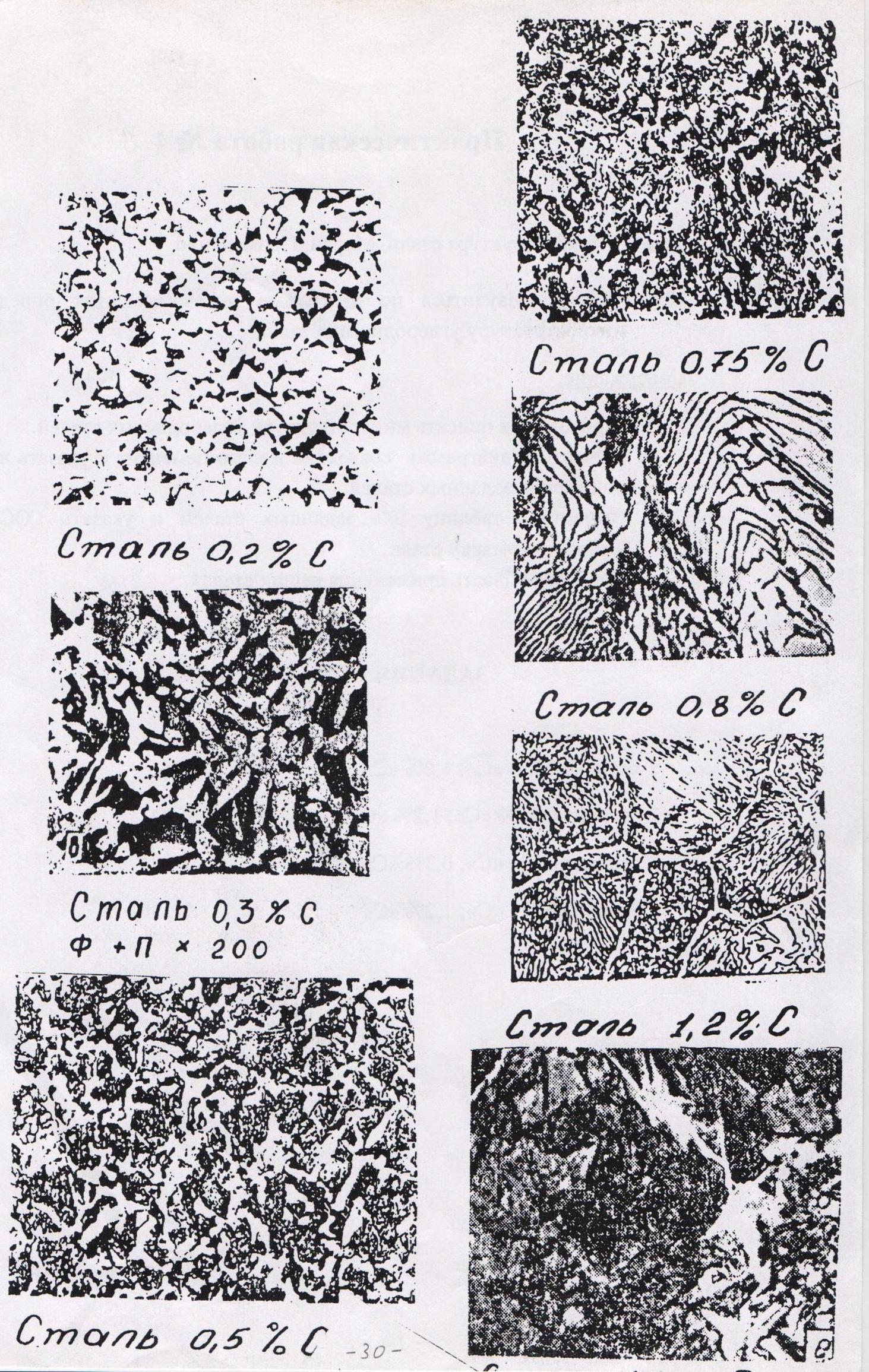 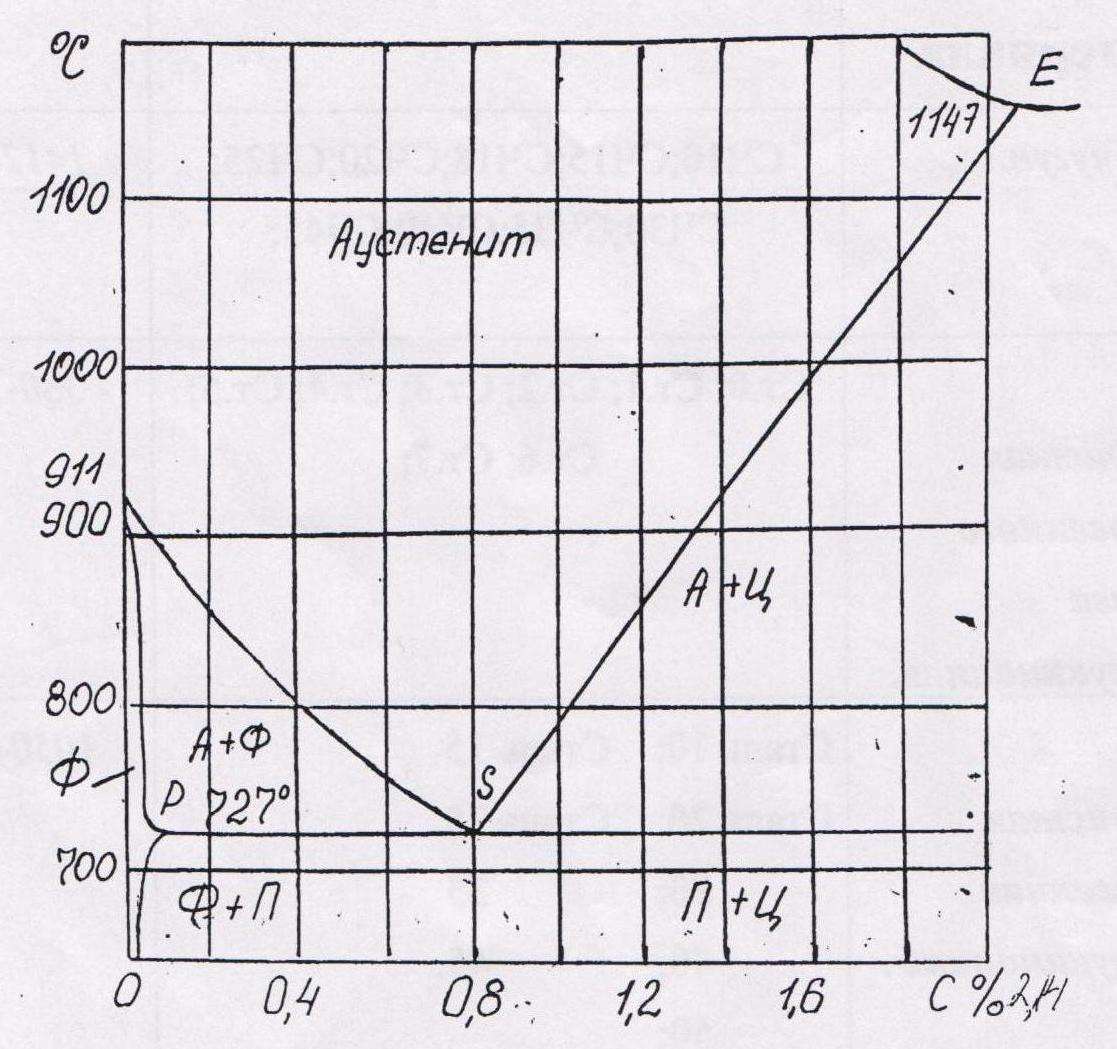 Таблица 1- Пример выполнения задания 3Пример выполнения задания 4Написать область применения ваших сталей.Область применения сталей:Сталь 15 –низкоуглеродистая, качественная, конструкционная,цементуемая, применяется для деталей с повышенной износостойкостью в поверхностном слое. Шестерни, валы, оси.Сталь 80- высокоуглеродистая, качественная, конструкционная сталь. После закалки и среднего отпуска в этой ней возникают упругие свойства, поэтому из этой стали изготавливают рессоры и пружины.У8, У8А – эта сталь обладает ударной вязкостью, поэтому после местной закалки и низкого отпуска поверхность твёрдая. Изготавливают молоток, зубила, центры токарных станков.Контрольные вопросыПеречислить изделия из строительной стали.Перечислить марки цементуемых сталей.Как обозначаются марки инструментальных сталей?Что обозначает буква А в конце марки стали?В каких сталях после закалки и среднего отпуска возникают упругие свойства?ПРАКИЧЕСКАЯ РАБОТА № 8Тема: Определение химического состава углеродистых и легированных сталей.Цель работы: Формировать умения определять химический состав углеродистых и легированных сталейЗадание:Задание №1.Определить химический состав углеродистых и легированных сталей для трёх марок, вашего варианта. Задание в таблице 1Таблица 1- Задание к задаче №1 по вариантамПример выполнения задания №1 представлен в таблице 2Таблица 2. Химический состав сталейЗадание №2Написать, какие свойства изменили легирующие элементы в ваших сталях. При ответе на второй вопрос пользуйтесь таблицей 3Пример выполнения задания № 2Легированная сталь 12ХН2ЮАХром увеличивает 1.Твёрдость   2. Прочность   3. Пластичность			   4.Коррозионную стойкостьНикель увеличивает 1.Коррозионную стойкость 2. Прочность 3.Ударную вязкость, 4.ПрокаливаемостьАлюминий увеличивает 1.жаростойкостьБуква А в конце марки обозначает, что сталь высококачественная.Теоретические сведенияТаблица 3- Влияние легирующих элементов на свойства черных металловЗадание 3Перечислить, какие изделия можно изготовить из предложенных сталей.Пример выполнения задания № 3А35Е-сталь автоматная с добавлением селена. Сталь предназначена для изготовления стандартных деталей с резьбой на станках автоматах.Контрольные вопросы1.Перечислить области применения автоматных сталей2. Назвать легирующие элементы 3.Назвать 5 обозначений легирующих элементов4.Перечислить вредные примеси для стали5.Рассказать о применения легирующих элементовПРАКТИЧЕСКАЯ РАБОТА № 9Тема: Химико-термическая обработка и поверхностное упрочнение стали.Цель практической работы: Формирование умений определять разновидности и назначение химико-термической обработки.Задание:Задание 1.Заполнить таблицу 1«Основные характеристики химико-термической обработки» по вариантам.Варианты 1-10 (номер по учебному журналу)Азотирование Варианты 11-20 (номер по учебному журналу)Хромирование.Варианты 21-35(номер по учебному журналу)БорированиеТеоретические сведенияХимико-термическая обработка-это процесс химического и термического воздействия на поверхностный слой стали с целью изменения свойств, структуры и состава. Химико-термическая обработка повышает твёрдость поверхности стали, её износостойкость, коррозионную стойкость, кислотоустойчивость и другие свойства. Химико-термическая обработка основана на диффузии атомов различных химических элементов в кристаллическую решетку железа при нагреве в среде, содержащей эти элементы.Таблица 1- Основные характеристики ХТОКонтрольные вопросыПеречислить виды химико-термической обработки стали.Рассказать принцип действия карбюризатора.Назвать цель поверхностного упрочнения металлорежущих элементов.Перечислить способы цементации.Рассказать о назначении химико-термической обработки.Практическая работа №10Тема: Определение марки стали по пределам текучести и выносливости.Обоснование выбора ТО и ХТО для заданной детали.Цель работы: Формирование навыков в выборе вида и режима термической или химико-термической обработки металлов в зависимости от назначения детали.Задание:Задание 1Задача10.1По пределу текучести и пределу выносливости из таблицы 10.1 выбрать деталь. Из таблиц №10.2- 10.6«Механические, технологические свойства условия термической обработки легированной стали», выбрать сталь. Описать выбранную сталь и расписать химический состав. Для выбранной стали и условиями эксплуатации вашей детали определите вид и режим термической или химико-термической обработки. Свои предложения и обоснования пояснить с помощью диаграммы железо-цементит.Таблица 10.1- Задание по вариантам к практической работе №10Задание 2Расписать химический состав выбранной стали (выполнить в виде таблицы)Теоретические сведенияТаблица №10.2 Механические, технологические свойства и условия термической обработки легированной стали (ГОСТ 4543—71)Продолжение табл. 10.2Продолжение табл. 10.2Пример решения задачиПример написания условия задачи:Дано:Gт=1666 МПаGв=1862 МпаОпределить марку стали для изготовления пружины.РешениеПо пределу текучести и пределу выносливости по таблице 10.4 определили марку стали 65С2ВА. Это легированная пружинно – рессорная сталь кремневольфрамовая с содержанием углерода 0,65%, кремния-2%, вольфрама-1%, высококачественная.Последовательность обработки:Механическая обработкаЗакалка полная т.к. сталь доэвтектоидная, т.е. её необходимо нагреть на 30-500С выше линии GS(по диаграмме железо-цементит)Отпуск средний, структура троостит, появляются упругие свойства. Деталь нагревается до температуры 350-4000С и медленно охлаждается.Пример выполнения задания 2Контрольные вопросыНазвать единицы измерения предела текучести и предела выносливостиУказать какой вид отпуска выполняется после цементации на сталях 15Х, 20ХНПеречислить способы закалки (способы охлаждения после нагрева детали до закалочных температур)Назвать цель закалкиНазвать цель отпускаПРАКТИЧЕСКАЯ РАБОТА №11Тема: Определение марки стали для бурильных труб. Цель работы: Формировать представление по марке бурильной трубы для добычи нефти и природного газа определять марку стали по группе прочности стали, а также размеры трубы, т.е. диаметр   и толщину её стенки. Бурильные трубы изготавливаются с высаженными внутрь концами или с всаженными наружу концами.Задание:Задание 1Написать характеристику бурильной трубы по её марке. Указать группу прочности стали для бурильных труб. Выбрать марку стали для бурильных труб. Указать вид термической обработки. Описать характеристики своей буровой трубы.Таблица 11.1- Марки бурильных труб (задание по номеру в учебном журнале)Теоретические сведения1. Если перед цифрами нет букв, то бурильная труба с всаженными внутрь концами.2. Числа через знак умножения обозначают первое диаметр трубы (мм), а второе толщину стенки (мм)3.Последняя буква за числами обозначает группу прочности (Д, К, Е, Л, М.)Группа прочности характеризует механические свойства:3.1 пределом текучести    σт (кгс/мм2)3.2 временным сопротивлением разрыву σв(кгс/мм23.3 относительным удлинением (%)4.Буквы перед числом или первые обозначают:4.1 для труб с левой резьбой после слова труба ставится буква Л.4.2 для труб повышенной точности изготовления ставится буква П.4.3 для труб с всаженными наружу концами ставится буква Н.Последовательность выполнения практической работы1. Последняя буква в марке трубы указывает группу прочности стали. Пользуясь таблицей №11.2 «Механические свойства сталей, применяемых для изготовления бурильных труб» Напишите временное сопротивление разрыву и предел текучести для вашей марки трубы.Таблица№11.22.Используя таблицу 10.2-10.6 в ПР№10 выберете марку стали для своей буровой трубы по пределу текучести, временному сопротивлению и относительному удлинению.3.Оформить в виде таблицы и указать вид термической обработки, механические и технологические свойства.Сталь 15Х низкоуглеродистая и закалке не поддаётся, поэтому последовательность обработки следующая:ЦементацияЗакалка не полнаяОтпуск низкий5.Опишите характеристики своей буровой трубы.Пример:5.1. Бурильная труба127*8К обозначает, что диаметром 127 мм с высаженными внутрь концами с толщиной стенок 8 мм, обычной точности изготовленная из стали группы прочности К.5.2. Бурильная труба П127*8К обозначает то же, что и в первом примере, но повышенной точности изготовления.5.3. Бурильная трубаН140*9Е, диаметром 140мм с всаженными наружу концами с толщиной стенки 9 мм, обычной точности изготовления из стали прочности Е.5.4.Бурильная трубаНП140*9Е. та же трубы, но повышенной точности изготовления.5.5.Для бурильных труб с левой резьбой после слова труба ставится буква Л.Контрольные вопросыПеречислить механические свойства по группе прочностиНазвать показатели определения стали для бурильных трубНазвать единицы измерения относительного удлиненияНазвать цели закалки и отпускаНазвать единицы измерения предела текучести и предела выносливостиПРАКТИЧЕСКАЯ РАБОТА №12Тема: Расчёт глубины скважины и влияние температуры на бурильную трубуЦель работы: Приобретение практических навыков расчёта длины бурильной трубы от  группы прочности стали и его поперечного сечения. Формирования умения рассчитать изменение длины трубы при различных температурах эксплуатацииЗадание:Задание 1Определить глубину скважины для бурильной трубы (указать марку), если плотность стали 7,85г/см3 Таблица 1 – Задание по вариантамЗадача 2Определить на какую величину изменит свои размеры бурильная труба, если температура нефти tка температура на поверхности землиtн. Глубина скважины ℓн(м). Температурный коэффициент линейного расширения равен 1,67*10-5Задание для выполнения практической работы №12Теоретические сведенияПри нагревании все тела изменяют свои размеры. Длину будут изменять и бурильные трубы при подаче нефти.ℓк=ℓн[1+α(tк-tн)]где; ℓк, ℓн- длина трубы начальная и конечная.α – температурный коэффициент линейного расширения.α = 1,67 * 10-5 (1/град)tк- температура в скважине.tн – температура на поверхности земли.При решении задачи написать дано;                 Пример:Дано:ℓн=7000 м	Решение.tн= 55 оСtк=20 оСα =1,67*10-5Δℓ - ?ℓк - ?				Ответ: бурильная труба изменила свои размеры на Δℓ при глубине скважины 7000метровПример решения задачи 2Определить глубину скважины для бурильной трубы ЛП146*10Е, если плотность стали 7,85г/см3  РешениеОпределяем временное сопротивление по группе прочности Е В =75кгс/мм2 Определяем сечение бурильной трубыS=π/4(Дн2–Дв2)ГдеДн – наружный диаметр трубыДв – внутренний диаметр трубыДв= Дв-δ=146-10=136мм=13,6 смS=π/4(Дн2–Дв2)= 3,14/4(14,62-13,62) =22,14 см2  S=π/4(Дн2–Дв2)= 3,14/4(1462-1362) =2214 мм2  Определяем массу бурильной трубы на длину в1 метрV=S*LL=1М=100 смV=22,14*100=2214см3 Определяем расход стали на 1 метр бурильной трубыМ=V*γ= 2214*7,85 = 17402 гр=17,402 кг/мОпределяем нагрузку, которую выдерживает бурильная трубаР=в* S= 75кгс/см2 *2214 мм2 =166050 кгсОпределяем глубину скважины для бурильной трубы ЛП146*10ЕH=P/M=166050/17,402=9542 мОтвет: глубина скважины для бурильной трубы ЛП146*10Е составляет 9542 метра, 9км и 542 мКонтрольные вопросы1.Назвать коэффициент, влияющий на длину металлического изделия2.Назвать группу прочности вашей бурильной трубы3. Назвать параметры для определения марки стали бурильных труб.4. Назвать единицы измерения температурного коэффициента линейного расширенияПРАКТИЧЕСКАЯ РАБОТА №13Тема: Сплавы меди.  Латуни. Марки и применение.Цель работы: Формирования умения определять химический состав латуни и классифицировать по назначениюЗадание:Задание 1Написать химический состав латуни и дать ей название. Перечислить детали из латуни получаемые методом литья и методом деформации.  Задание выполнить в виде таблицы. Задание по вариантам в таблице № 13.1 Пример оформления смотри в таблице №13.2Таблица 1- задание по вариантамТеоретические сведенияЛатуни бывают 2-х видов:1)Двухкомпонентные - простые латуни, состоящие только из латуни и цинка.2)Многокомпонентные - специальные латуни  состоящие не только из меди и цинка, но  и присутствуют легирующие  элементы.Сложные “Специальные” латуни и бывают деформируемые и литейные. Маркируются разными комбинациями букв и цифр. При маркировке деформируемых латуней содержание элементов дается в процентах после буквенных обозначений. Первое число обозначает содержание меди, последующие цифры процентное содержание легирующих элементов, а остаток процентное содержание цинкаПример маркировки деформируемых латунейЛАЖ 60-1-1 содержание 60% меди; 1% алюминия; 1% железа и 38% цинка.100%-60%-1%-1%=38%1.Деформируемые латуни:ЛС64-2 свинцовая латуньЛМш68-1 латунь мышьяковаяДетали,   получаемые методом давления из латуни.Значки, ленты, таблички, проволока, листы, детали часов, цепочки для украшения.При маркировке литейных латуней указываются содержание цинка, а количество легирующих элементов (%) ставится после буквы их обозначающих, а остаток процентного содержания приходится на медь.Пример маркировки литейных латунейЛЦ40Мц3А – содержит 40 % цинка; 3% марганца; 1 % алюминия и 56 % меди.100%-40%-3%-1%=56%2.2.Литейные латуни:ЛЦ40АЖ-латунь железоалюминиеваяЛЦ25С2 –латунь свинцоваяДетали, получаемые методом литья из латуни.Фитинги, дупель, болты, гайки, втулки.Таблица №13.2 Пример выполнения задания№1Контрольные вопросы1.Дать определение сплава латунь2.Рассказать принцип маркировки литейных и деформируемых латуней3.Назвать пять букв, обозначающих легирующие элементы в латунях4.Назвать основной легирующий элемент в латунях5.Перечислить цвета латуниПРАКТИЧЕСКАЯ РАБОТА №14Тема: Сплавы меди. Бронзы. Марки. Применение.Цель работы: Научится расписывать химический состав бронзы. Изучить свойства и применение бронз.Задание:Задание 1   Выбрать три марки бронзы, относящиеся к литейным и три марки бронзы, относящиеся к деформируемым и указать их химический состав, название бронз, перечислить изделия из неё. Задание в таблице№14.1. Задание выполнить по форме оформления таблица №14.2Таблица №14.1 Бронзы литейные и деформируемыеПри выполнении практической работы по теме: «Сплавы меди. Бронзы   используйте оформление в виде таблицы№14.2Таблица№14.2Бронзы литейныеТеоретические сведения о бронзахБронзами называются сплавы меди с оловом, свинцом, алюминием и т.д., где никель и цинк не являются основными легирующими элементами.Таблица№14.3 Механические характеристики бронз и их назначение.Пример:Написать химический состав бронзы марки БрА9Ж4Н4Мц1- применяется для изготовления арматуры, работающей в морской воде.Число за буквой указывает на содержание данного элементаКоличество всех компонентов составляет 100%, поэтому содержание меди определяется:100%-9%-4%-4%-1%=82%(Al9%+Fe4%+Ni4%+Mn1%+Cu82%=100%)Название бронзы происходит от содержащихся в ней легирующих элементов:Бронза марганцежелезоалюминеникелева. Марки бронз можно брать из интернета или справочной литературы.Примечание: В некоторых литейных латунях и бронзах предназначенных для фасонного литья, к марке добавляется буква Л. Например ЛАЖ60-1-1Л; ЛМц58-2Л;  БрАЖН10-4-4Л и т.д.Оловяннофосфорные бронзы употреблялись в 1871 году для отливки колоколов, пушек, статуй.Алюминиевая бронза похожа на золото.Кремневая бронза обладает сопротивлением разрыву, отличается большой электропроводностью.Контрольные вопросы1. Рассказать о достопримечательностях города Томска выполненных из бронзы.2.Указать какая из выбранных бронз имеет максимальную твёрдость?3.Дать определение сплава бронза.4. Перечислить свойств бронз. 5.Назвать сплав, из которого отлита Царь-пушка?6.Назвать какую бронзу первыми получили египтяне?1.Фосфорная бронза2.Алюминиевая бронза3.Кремниевая бронза4.Оловянная бронза5.Марганцовая бронзаПРАКТИЧЕСКАЯ РАБОТА №15Тема: Назначение и применение сплавов высокой твёрдости.Цель работы: Формирование умения выбирать сплав высокой твёрдости по назначению и эксплуатационным свойствам.Задание:Задание 1Написать назначение, химический состав и эксплуатационные свойства сплавов высокой твёрдости.Таблица №15.1 Задание по вариантамЗадание 2.Перевести значения твёрдости HRA в значения твёрдости HV. (ПР№2)Задание 3.Написать сплав высокой твёрдости, применяемый для бурения горных пород.Теоретические сведенияТвёрдые сплавы значительно превосходят быстрорежущие стали по твёрдости(HRH73-75 и HRC65-69 соответственно), износостойкости, теплостойкости (900-1000 и 620-720С соответственно). Их применяют для резания с высокой скоростью материалов повышенной твёрдости.Твёрдые сплавы изготавливают из порошков прессованием и спеканием и применяют в виде пластинок, припаиваемых или механически закрепляемых в режущем инструменте или в штампе, а также в виде инструментов простой формы (например, коротких свёрл). Твёрдые сплавы не принимают термической обработки и не изменяют своей высокой твёрдости. Свойства и область применения твёрдых сплавов изменяются в зависимости от их состава и структуры.Структура сплавов: твёрдые частицы карбидов вольфрама и титана (а у некоторых сплавов, кроме того, карбидов тантала), связанные мягкой эвтектик на основе кобальта. С увеличением содержания кобальта снижаются твёрдость и износостойкость, но возрастает прочность.Применяют сплавы с карбидом вольфрама и карбидом титана для резания сталей и сплавы с карбидом вольфрама для резания чугуна и в штампах.  В обозначениях марок твёрдых сплавов первые буквы указывают:В – на присутствие карбида вольфрама (WC) и на то, что в таком сплаве нет других карбидов; Т – на присутствие карбида титана TiC (на ряду с карбидом вольфрама); цифра, следующая за буквой – а его количество (%). Это сплавы титановой группы.  Если после буквы Т нет цифры и за ней следует вторая буква  Т ,то сплав содержит, кроме того, карбид тантала  (TaC) цифра следующая за второй буквой  Т,  указывает содержание  карбида  TaC.Буква К обозначает кобальт, а следующая за ней цифра  его содержание в %.Буква В, если она приписывается в конце обозначения марки (после буквы К), указывает, что карбидные частицы более крупные.   Эти сплавы имеют большую вязкость, но меньшую твёрдость. Буква М в конце обозначения марки означает, что сплав мелкозернистый и имеет более высокие свойства твёрдость и износостойкость при меньшей прочности.Твёрдые сплавы (материалы с твёрдостью HV 1500-2000)Таблица 2-  Химический состав сплавов высокой твёрдостиПримечание. Твёрдость наиболее твёрдого сплава Т30К4 составляет HRC78, сплава Т15К6 – HRC74-75 и наиболее мягкого ВК25 – HRC62-64.2.Перевести значения твёрдости HRAв значения твёрдости HV. (ПР№2)3.Написать сплав высокой твёрдости, применяемый для бурения горных пород.Контрольные вопросыСообщить, какой сплав более твёрдый быстрорежущая сталь или сплав высокой твёрдости?Назвать сплав высокой твёрдости для бурения горных пород.Перечислить области применения сплавов высокой твёрдости.Рассказать, что обозначают буквы в конце марки при обозначении сплавов высокой твёрдости.Назвать вид индентора для определения твёрдости сплава высокой твёрдости по шкале HRA или HRC.ПРАКТИЧЕСКАЯ РАБОТА №16Тема: Расчёт производственной навески для резиносмесителяЦель работы: Формирование умения рассчитать производственную навескуингредиентов и каучуков по весу и по объёму для изготовления резиновой смеси различного типа.Задание1.Записать определение реакции вулканизации.2.Письменно перечислить марки каучуков3. Написать назначение наполнителей4. Рассчитать производственную навеску ингредиентов и каучуков по весу и по объёму для изготовления резиновой смеси различного типа.Таблица 1- Задание по вариантамТаблица 2- Рецепт резиновой смеси марки ТСШ-33, тип РТИХарактеристика смесиТаблица 3- Рецепт резиновой смеси марки ШВПМ-50 №263Характеристика смесиТаблица 4- Рецепт резиновой смеси марки ИШМ-45 №231Характеристика смеси.Теоретические сведенияОсновные материалы резиновых смесей.Основой всех резин являются каучуки.Типы каучуков:Натуральный каучук (НК)   1.2. Синтетические каучуки (СК)1.2.1 Бутадиеновый1.2.2. Бутадиенстирольный1.2.3. Хлоропреновый1.2.4. Изопреновый1.2.5. Этилен-пропиленовый.2. Основные инридиенты резиновых смесей в таблице 5Контрольные вопросы1.Перечислить семь групп ингредиентов.2.Назвать области применения кабельных резин.3.Перечислите параметры, влияющие на качество резиновой смеси.4.Назвать ингредиенты вулканизирующей группы.5.Перечислить виды каучуков.6.Перечислить назначения наполнителей неактивных.7.Назвать характеристики смеси, обязательно указанные в паспорте на резину.8.Назвать единицы плотности резиновой смеси.9. Назвать роль вулканизирующей группы.10. Назвать материал, который является основой всех резин.ЛитератураОсновная литература:Чумаченко Ю. Т. Материаловедение и слесарное дело [Электронный ресурс]  : учебник / Ю.Т. Чумаченко, Г.В. Чумаченко. – М. : КноРус, 2019.  – (Cреднее профессиональное образование). – Режим доступа : https://www.book.ru/book/929531  Дополнительная литература:Вологжанина С. А. Материаловедение [Электронный ресурс] : учебник для студ. учреждений сред. проф. учеб. заведений / С. А. Воложанина, А. Ф. Иголкин. – М. : ИЦ Академия, 2017. – 496 с.  – Режим доступа : http://www.academia-moscow.ru/Журавлева Л. В. Основы электроматериаловедения : учебник для сред. проф. образования /                    Л. В. Журавлева. – М. : ИЦ Академия, 2015. – 287 с.Лахтин Ю. М. Основы металловедения : учебник для сред. проф. образования / Ю. М. Лахтин. – СПб : Лань-Трейд, 2018. – 272 с.Моряков О. С. Материаловедение : учебник для сред. проф. образования / О. С. Моряков. –                    8-е изд., стер. – М. : ИЦ Академия, 2015. – 288 с.Соколова Е. Н. Материаловедение : лабораторный практикум [Электронный ресурс]  : учеб. пособие для студ. учреждений сред. проф. учеб. заведений / Е. Н. Соколова, А. О. Борисова, Л. В. Давыденко. – М. : ИЦ Академия, 2017. – 128 с – Режим доступа : http://www.academia-moscow.ru/Черепахин А. А. Материаловедение [Электронный ресурс] : учебник для студ. учреждений сред. проф. учеб. заведений / А. А. Черепахин. – М. : ИЦ Академия, 2018. – 384 с. – Режим доступа: http://www.academia-moscow.ru/Интернет-ресурсы:1. Материаловедение. Каталог научных сайтов. [Электронный ресурс] режим доступа http://elementy.ru/catalog/t238/Materialovedenie Дата обращения: 31.08.18г.2. СЕТЕВЫЕ ОБРАЗОВАТЕЛЬНЫЕ РЕСУРСЫ ПО МАТЕРИАЛОВЕДЕНИЮ [Электронный ресурс] режим доступа http://www.docme.ru/doc/371871/setevye-obrazovatel._nye-resursy-po-materialovedeniyu  Дата обращения: 31.08.18г.3. Металлы и сплавы [Электронный ресурс]  режим доступа https://studfiles.net/preview/5333397/  Дата обращения: 31.08.18г.№стрПредисловие4Перечень практических работ по ОП.04 Материаловедение для специальности 15.02.01. и ОП.11 Материаловедение для специальностей 21.02.01 и 21.02.026Перечень практических работ1Определение  механических характеристик металлов и сплавов72Перевод значений твёрдости по Виккерсу  в значения твёрдости по Бринеллю и Роквеллу113Построение диаграмм состояния для трёх видов сплавов164Структурные составляющие стали и чугуна на диаграмме состояния сплавов железо-цементит175Изучение микроструктуры чугуна. Марки. Применение.196Классификация и характеристика углеродистых сталей227Изучение микроструктуры и область применения стали248Определение химического состава углеродистых и легированных сталей.299Химико-термическая обработка и поверхностное упрочнение стали.3210Определение марки стали по пределам текучести и выносливости.3411Определение марки стали для бурильных труб.4212Расчёт глубины скважины и влияние температуры на бурильную трубу4513Сплавы меди.  Латуни. Марки и применение.4814Сплавы меди. Бронзы. Марки. Применение.5115Назначение и применение сплавов высокой твёрдости.5516Расчёт производственной навески для резиносмесителя58Литература 62№ПР№ ПР для спец. 21.02.01; 21.02.02№ ПР для спец. 15.02.01Перечень практических работ по ОП.04 и ОП11 Материаловедение 111Определение  механических характеристик металлов и сплпвов222Перевод значений твёрдости по Виккерсу  в значения твёрдости по Бринеллю и Роквеллу333Построение диаграмм состояния для трёх видов сплавов444Структурные составляющие стали и чугуна на диаграмме состояния сплавов железо-цементит555Изучение микроструктуры чугуна. Марки. Применение.66-Классификация и характеристика углеродистых сталей776Изучение микроструктуры и область применения стали887Определение химического состава углеродистых и легированных сталей.998Химико-термическая обработка и поверхностное упрочнение стали.10109Определение марки стали по пределам текучести и выносливости.1111-Определение марки стали для бурильных труб.1212-Расчёт глубины скважины и влияние температуры на бурильную трубу131310Сплавы меди.  Латуни. Марки и применение.1414-Сплавы меди. Бронзы. Марки. Применение.1515-Назначение и применение сплавов высокой твёрдости.1616-Расчёт производственной навески для резиносмесителяВсего1010№1234511.12.14.17.16.121.22.24.27.26.231.32.34.37.36.341.42.44.47.46.451.52.54.57.56.561.62.64.67.66.671.72.74.77.76.781.82.84.87.86.891.92.94.97.96.9101.102.104.107.106.10115.13.18.19.12.1125.23.28.29.22.2135.33.38.39.32.3145.43.48.49.42.4155.53.58.59.52.5165.63.68.69.62.6175.73.78.79.72.7185.83.88.89.82.8195.93.98.99.92.9205.103.108.109.102.10215.107.84.53.46.8225.97.94.43.56.9235.87.104.33.66.10245.77.54.23.76.6255.67.44.13.86.1265.57.34.103.96.2275.47.24.93.36.3285.37.14.83.26.4295.27.64.73.16.5305.17.74.63.106.612345678910Lнмм420510251310720800535778911920Lкмм43052525831473281055578093093212345678910МатериалCuAlAgAuFeCuAlFeAgAuПлотность, г/см3γ8,92,710,519,37,88,92,77,810,519,3Длина, (км)L1000200300400500600700880900550Диаметр,(мм)d420,61,02,03,03,54,01,01,512345678910dмм2457160,91,22,31,8hм60408030702590105015Мкг5065704060305580754512345678910dмм2,02,22,304,04,53,55,04,73,25,2PH1570016000170002000017000PкГс1600180017002000250012345678910dнмм2,02,53,03,53,64,03,72,93,42,8dкмм1,71,82,52,83,03,73,52,32,82,212345678910δ%12671091115546Lкмм38040042051025521830035070080012345678910δ%231418516172389Lнмм25010033042017025030040050070012345678910РH10002000300040005000РкГс100200300400500dмм3,24,33,51,443,42,42,34,53,74,312345678910γг/см38,92,710,519,37,82,78,92,78,910,5Мкг300505478555250100800909858709dмм32,01,04,05,02,03,04,05,03,0вариантзадачавариантзадачавариантзадача11.1112.1213.121.2122.2223.231.3132.3233.341.4142.4243.451.5152.5253.561.6162.6263.671.7172.7273.781.8182.8283.891.9192.9293.9101.10202.10303.10ПараметрыЕд. измер12345678910РН3000020000100001650025000Дмм101055555555НВМПа1600160010001000600600800700160165Ркгс-3000-2000-1000-1650-250ПараметрыЕдизм12345678910Ркгс30001000165025031,2562,5300010001650250Дмм1010552,52,5101055dмм7843,8227,59,14,33,8ПараметрыЕдизм12345678910HVМПа1149-610-419-383-307-Ркгс15,815,88,48,45,75,75,285,284,234,23HVкгс/мм2--117,2-62,2-42,7-39,1-31,3Вариант №HBHVHRCHRAHVВариант №Н/мм2=МПаHB=HVДо450Кгс/мм2HRC=HВ/10НВ в (МПа)HRA=(HRC+104):2Н/мм2=МПа1200211493586410675247620073518756914310508111149123281375614563156931661017114918653195862010672111492298023114924508251149263282761028693291067301149Твёрдость по БринеллюТвёрдость по БринеллюТвёрдость по РоквеллуТвёрдость по РоквеллуТвёрдость по РоквеллуТвёрдость по РоквеллуТвёрдость по ВиккурсуШарик Д=10ммШарик Д=10ммАлмазный конусАлмазный конусшарикшарикТвёрдость по ВиккурсуДиаметр отпечаткаНВ(кгс/мм2)HRAHRCHRCHRBHV (кгс/мм2)2,25745837070-11492,3712826868-10672,35682826666-9802,3653826464-8682,45627816262-8322,5601815959-7562,55578805757-6932,6555795656-6532,65534785454-6102,75147752,552,5-5862,75496765151-5632,84777649,549,5-5312,85461754848-5082,9444744747-4842,954297345,545,5-4573,0415734444-4423,05401724242-4193,1388714141-4063,153757039,539,5-3833,2363703939-3773,25352693838-3613,3341693737-3513,35331683636-3423,4321683535-3283,453116733,533,5-3153,5302673333-3073.55293663131-2973,6285663030-2883,65277652929-2803,7269652828-2713,75262642727-2643,8255642626-2593,85248632525-2473,92416324241002423,95235622323992354,0229622222982294,05223612121972234,1217612020972174,15212601919952114,2207601818952064,2520159--932004,319758--931964,3519258--921914,418757--911864,4518356--891814,517956--881794,5517455--871724,617055--871694,6516754--851654,716353--841624,7515953--831594,815652--821554,8515252--811524,914951--801494,9514650--781465,014350--771435,05140---76-5,1137---75-5,15134---74-5,2131---72-5,25128---71-5,3126---70-5,35123---69-5,4121---68-5,45181---67-5,5116---65-5,55114---64-5,6111---63-5,65109---61-5,7107---59-5,75105---58-5,8103---56-5,85101---55-5,999---54-5,9597---53-6,096---52-№HBHVHRCHRAHV№Н/мм2=МПаHB=HVДо450Кгс/мм2HRC=HВ/10НВ в (МПа)HRA=(HRC+104):2Н/мм2=МПа121221,5321,2(табл.знач.19)62,6(табл.знач.60)211№% содержанияуглерода№% содержанияуглерода№% содержанияуглерода14,30,5114,80,7213,50,820,34,1123,60,9223,71,030.43,0133,81,1230,854,940,452,7143,91,2241,05,350,53,3154,01,3250,854,364,40,5164,11,2260,84,770,84,8174,30,7275,00,881,25,6180,554,5280,655,691,35,1190,74,7290,455,7100,556,0200,654,7300,755,5СодержаниеуглеродаТем-раНачлоКристаллиз.ЗаканчПроцесскристалНачалоперекристВторичнаякристаллизСтальчугун0,6Ж.с.1400Ж.с.+АЖ.с.+А1387   АА750А+ФА+Ф727Ф+ПСтальдоэвтектоидная4,5Ж.с.1160Ж.с.+ЦЖ.с.+Ц1147Ц+Л(А+Ц)Ц+Л(А+Ц)727Ц+Л(П+Ц)Чугун заэвтектическийМарка чугунаG ,  МПаHBСвойстваЧХ1170203-280ЖаростойкийЧХ2150203-280ЖаростойкийЧХ3Т200440-580ИзносостойкийЧХ9Н5350490-607ИзносостойкийЧХ16350390-440ЖаростойкийЧХ16М2170490-607ЖаростойкийЧХ22С290215-333Коррозионно- и жаростойкиеЧХ28П200245-390Стойкий в цинковом расплавеЧХ28Д2390390-635Износо- и коррозионностойкиеЧС5Ш290223-294ЖаростойкиеЧС1560294-390Коррозионно-стойкие в жидкой средеЧС15М460390-450То жеЧЮХШ390183-356ЖаростойкийЧЮ6С5120236-294Жаро- и износостойкиеЧЮ7Х2120254-294То жеЧЮ22ШЧЮ30290235-356Жаро- и износостойкие при высокой температуреЧГ6С3Ш496215-254ИзносостойкийЧГ7Х4150490-586То жеЧГ7Д3150176-285МаломагнитныйЧНХТЧНХМД280290196-280Коррозионно-стойкие в газовых средах двигателей внутреннего сгоранияЧН2Х290215-280ИзносостойкийЧН4Х2200460-645То жеЧН11Г7Ш390120-250ЖаропрочныйЧН15Д7150120-250МаломагнитныйЧН15Д3Ш340120-250То жеЧН19Х3Ш340120-250МаломагнитныйЧН20Д2Ш500120-220Жаропрочный, хладостойкийМарка чугунаНВ (Мпа)ДеталиКЧ60-3200-269Детали корпуса сцепленияКЧ50-5170-230Картер редуктораКЧ50-5170-230Ступица колеса л/аКЧ50-5170-230Коробка дифференциалаКЧ33-8100-163Фитинги, пробки, барашкиКЧ37-12110-163Ступица тракторного колесаКЧ55-4192-241Каретка сателлитовКЧ38-8100-163КронштейнКЧ33-8100-163Детали шассиКЧ37-12110-163Картер мостов и дифференциаловМарка чугунаНВ (Мпа)ДеталиСЧ10170-230Радиатор двухкамерныйСЧ18-36100-163Блоки цилиндровСЧ32-52110-163Станины прессовСЧ21-40192-241ГидроцилиндрыСч18-36100-163Основания станков, салазкиСЧ24-44120-250Поршневые головкиСЧ24-44120-250Крышки цилиндров втулкиСЧ21-40120-250Шестерни, шкивыСЧ24-44120-250Котлы для плавки каустикаСЧ15-32160-186Маховики, выхлопные трубыМарка чугунаНВ (Мпа)ДеталиВЧ35140-170Стаканы подшипниковВЧ35140-170Диски ручных тормозовВЧ100270-360Зубчатые колёсаВЧ100270-360ШатуныВЧ80248-351КорпусыВЧ60192-277Стаканы подшипников№Стали углеродистыеСтали углеродистыеСтали углеродистыеТемператураТемператураТемпература11080У13207301000215У12АУ830740105032080У101204351110425У12А45500750150053075У13А4507501600640У10АСт5кп3006001400735У8У10А3007401500845У13АУ8406201200950У7У10А7075011401055У13А8510090012001160У11У8А15081012501265Ст3кпУ12А74035015001345У9ААСт6кп17075012001550ВСт2кп80120750130016У8А70БСт2пс15076015001755У13АВСт3сп70750200018У12ААСт4кп7590800150019У1355АСт3кп70130014002065У11БСттт3пс6573013002160У11У8А5085012502245У9ААСт6кп175850130023У8А70БСт2пс250860130024У12ААСт4кп7519060012002565У11БСттт3пс26553010002615У12АУ81305409502725У12А4510055014002840У10АСт5кп10060012002945У13АУ814082012003055У13А852009001500№Характеристики углеродистых сталейСталь45У8У12А1Содержание углерода0,450,81,22Конструкционнаяданетнет3Инструментальнаянетдада4Доэвтектоидная+--5Эвтектоидная-+-6Заэвтектоидная--+7Качественная++-8Высококачественная--+9Структура при температуре 200СФ+ППП+Ц10Структура при температуре 7300СА+ФАА+Ц11Структура при температуре 11300САААНаименование материалаМарки материаловГОСТСталь углеродистая обыкновенного качества конструкционнаяСт0; Ст1; Ст2; Ст3; Ст4; Ст5; Ст6.380 – 79 Сталь углеродистая качественная углеродистаяСталь 10; Сталь 15;Сталь 20; Сталь 25;Сталь 30; Сталь 35;Сталь 40; Сталь 45;	Сталь 50; Сталь 55;Сталь 60; Сталь 65;Сталь 70; Сталь 75.1050 – 74 Сталь инструментальная углеродистаяУ7;У8;У9;У10;У11;У12;У13;У7А;У8А;У9А;У9А;У10А; У11А;У12А;У13А.1435 – 74 СтальСодержание углеродаМарка сталиСтруктура сталиГОСТДоэвтектоиднаяЭвтектоиднаяЗаэвтектоиднаяСтальСодержание углеродаМарка сталиСтруктура сталиГОСТДоэвтектоидная0,15Сталь 15Ф+П1050-74Эвтектоидная0,8Сталь80Перлит1050-74Эвтектоидная0,8У8, У8АПерлит1435-74Заэвтектоидная1,2У12, У12АПерлит + цементит1435-74№123№123115У818ХНМА1614Г2Ст150ХМ220Ст318Х2Н4А1715ХСНДУ8А453ШХ620ХГСА15Х1820Х2Н4АА203044520ХГ18Х2НА1918ХГТ50У13А58025ХГТ2ХМ4А2045ХУ9АВСт3665    У912ХНЮА2130ХРАСт3У107У820ХНМ40ХФА2260ГАС40ХЕУ13А8АСт3У1050ХФА2360С2У10А45920Х13У1365С2ВА2450ХГСт2У7А1075У1170С2ХА25ШХ9У11АА40Г11А12ХГС35269ХФСт54012А40ГУ12А40Х10С2М2711ХФУ1230Х3РА13А35Е35Г18Х2Н4МА289ХСАС20ХГНМ20Х2НА14ШХ15У1325ХГСА29Х12Ф1ВСт620ГСА15Ст117Х18Н940ХМФА3045ХУ918ХМАХимический состав сталиХимический состав сталиМарки сталейМарки сталейМарки сталейХимический состав сталиХимический состав сталиА35Е (Сталь автоматная)У9А12ХН2ЮАУглеродУглерод0,350,90,12Вредные примесиСера0,0350,0150,015Вредные примесиФосфор0,040,0250,025Полезные примесиМарганец0,30,30,3Полезные примесиКремний0,30,30,3Легирующие элементыХром--1,0Легирующие элементыНикель--2,0Легирующие элементыАлюминий--1,0Легирующие элементыСелен1,0--ЖелезоЖелезо97,97598,4695,24                     ИТОГО                     ИТОГО100100100Легирующие элементыCrNiWVTiCoMoALСuУвеличивает твёрдостьХхххххххХххххххххХххххххххХххххххххУвеличивает прочностьХхххххххХххххххххХххххххххХххххххххУвеличивает коррозионную стойкостьХхххххххХххххххххУсиливает пластичностьХхххххххВысокая прочностьХххххххххВысокая пластичностьХххххххххПовышает ударную вязкостьХххххххххХххххххххУвеличивает прокаливаемостьХххххххххУвеличивает жаростойкостьХххххххххХххххПовышает упругостьХххххххххУвеличивает антикоррозионные свойстваХХххУвеличивает красностойкостьХххххххххХхххххххх№Перечень вопросовЦементация(пример выполнения задания)Ваш вариант по заданию1Сущность обработкиНасыщение поверхностного слоя стали атомами углерода2Цель процесса насыщенияУвеличить твёрдость и износостойкость3Температура процесса насыщения840-920 0С4Среда насыщенияДревесный уголь, углекислые соли5Степень насыщения0,8-1,2% углерода6Продолжительность процесса насыщения6-14часов7Глубина слоя насыщения0,5-2 мм8Какие стали подвергаются ХТОУглеродистые и легированные с содержанием углерода 0,15; 0,20; 0,25.9Марки стали15, 20, 15Х, 25ХГТ, 20ХНМ, 2ХН3А, …10Рекомендуемые:Предварительные и последующие обработки1.Мех.обработка2.Цементация3.Закака неполная4.Отпуск низкий11ДеталиШестерни, валы, оси и т.д.№ДеталиСальМеханические свойства сталиМеханические свойства стали№ДеталиСальGт   (Мпа)Gв (Мпа)1Шестерни6868842Валы88410803Оси5887864Рычаги7869805Диски83510806Валы128016167Малонагруженные пальцы7358848Лопасти гидротурбин8849809Траверсы1280147010Пружины ЖД транспорта1373157011Рессоры легковых автомобилей1079127512Крупные клапанные пружины1324142213Рессоры крупных автомашин1373157014Пружины часовых механизмов1324147115Пружины ответст. назначения 250 1471166816Пружины при 250 С1666186217Рессоры крупных пружин1324147118Пружины ЖД транспорта1177127519Пружины ЖД транспорта1177127520Пружины часовых механизмов1471166821Пружины ЖД транспорта1324147122Маховики980108023Зубчатые колёса78688424Шпильки78698025Стяжки1080147026Фрикционные диски835103027Крюки29549028Рычаги980117829Зубчатые венцы68678630Упоры88498031Стяжки686884МаркасталиТермическая обработкаТермическая обработкаТермическая обработкаТермическая обработкаТермическая обработкаМеханическая обработкаМеханическая обработкаМеханическая обработкаМеханическая обработкаТехнологические свойстваТехнологические свойстваТехнологические свойстваМаркасталиЗакалкаЗакалкаЗакалкаОтпускОтпускσT, МПаσВ, МПаδS, %aH, Дж/м2Обрабатываемость резаниемСвариваемостьПластичность при холодной обработке давлениемМаркасталиТемпература, °СТемпература, °ССреда охлажденияТемпература, °ССреда охлажденияσT, МПаσВ, МПаδS, %aH, Дж/м2Обрабатываемость резаниемСвариваемостьПластичность при холодной обработке давлениемМаркасталипервойзакалки(норма-лизации)второйзакалкиСреда охлажденияТемпература, °ССреда охлажденияσT, МПаσВ, МПаδS, %aH, Дж/м2Обрабатываемость резаниемСвариваемостьПластичность при холодной обработке давлениемХромистые сталиХромистые сталиХромистые сталиХромистые сталиХромистые сталиХромистые сталиХромистые сталиХромистые сталиХромистые сталиХромистые сталиХромистые сталиХромистые сталиХромистые стали15X880770 - 820Вода или масло180Воздух или масло490735127ВВВ15XA880770 - 820То же180То же490735127ВВВ20X860770 - 820»180»638786116ВВУ30X900-Масло500Вода735884127ВУУ30XPA860860»200Воздух12801570915ВУУ35X860-»500Вода или масло735910117ВУУ38XA860-»550То же786932129ВУУ40X860-»500»786980106ВУУ45X840-»520»835103095ВНН50X830-»520»884108094ВННМарганцовистые сталиМарганцовистые сталиМарганцовистые сталиМарганцовистые сталиМарганцовистые сталиМарганцовистые сталиМарганцовистые сталиМарганцовистые сталиМарганцовистые сталиМарганцовистые сталиМарганцовистые сталиМарганцовистые сталиМарганцовистые стали20Г880-Воздух--27045124-УВВ25Г880-Вода или воздух560Воздух295490229УВВ30Г860-То же600»315540208УУУ35Г860-»600»333560187УНУ40Г860-»600»353588176УНН45Г850-Масло или воздух600»372569155УНН50Г850-То же600»392648134УНН10Г2920-Воздух-»24542222-УВВ30Г2880-Масло или воздух600»34358815-УУУ35Г2870-То же650»36361813-УНУ40Г2860-»650»38265812-УНН45Г2850-»650»40268611-УНН50Г2840-»650»42173511-УННХромомарганцовистые сталиХромомарганцовистые сталиХромомарганцовистые сталиХромомарганцовистые сталиХромомарганцовистые сталиХромомарганцовистые сталиХромомарганцовистые сталиХромомарганцовистые сталиХромомарганцовистые сталиХромомарганцовистые сталиХромомарганцовистые сталиХромомарганцовистые сталиХромомарганцовистые стали18ХГ880-Масло200Воздух или масло73588410----18ХГТ880 - 950воздух870»200Воздух или вода88498098---20ХГР880-»200Воздух или масло78598098ВНУ27ХГР870-»200Воздух1178137586ВНУ25ХГТ880 - 950воздух850»200Вода или масло10801470107УНУ30ХГТ880 - 850воздух850»200То же1280147096---40ХГТР840-»550»786980118ВНН35ХГФ870-»630»786980118---20ХГМ860-»200Воздух10801178108---Хромокремнистые сталиХромокремнистые сталиХромокремнистые сталиХромокремнистые сталиХромокремнистые сталиХромокремнистые сталиХромокремнистые сталиХромокремнистые сталиХромокремнистые сталиХромокремнистые сталиХромокремнистые сталиХромокремнистые сталиХромокремнистые стали33ХС920-Вода или масло630Вода или масло686884138УНН38ХС900-Масло630Масло735932127УНН40ХС800-»540»10801225123,5уННМаркасталиТермическая обработкаТермическая обработкаТермическая обработкаТермическая обработкаТермическая обработкаМеханическая обработкаМеханическая обработкаМеханическая обработкаМеханическая обработкаТехнологические свойстваТехнологические свойстваТехнологические свойстваМаркасталиЗакалкаЗакалкаЗакалкаОтпускОтпускσT, МПаσВ, МПаδS, %aH, Дж/м2Обрабатываемость резаниемСвариваемостьПластичность при холодной обработке давлениемМаркасталиТемпература, °СТемпература, °ССреда охлажденияТемпература, °ССреда охлажденияσT, МПаσВ, МПаδS, %aH, Дж/м2Обрабатываемость резаниемСвариваемостьПластичность при холодной обработке давлениемМаркасталипервойзакалки(норма-лизации)второйзакалкиСреда охлажденияТемпература, °ССреда охлажденияσT, МПаσВ, МПаδS, %aH, Дж/м2Обрабатываемость резаниемСвариваемостьПластичность при холодной обработке давлениемХромомолибденовые и хромомолибденованадиевые сталиХромомолибденовые и хромомолибденованадиевые сталиХромомолибденовые и хромомолибденованадиевые сталиХромомолибденовые и хромомолибденованадиевые сталиХромомолибденовые и хромомолибденованадиевые сталиХромомолибденовые и хромомолибденованадиевые сталиХромомолибденовые и хромомолибденованадиевые сталиХромомолибденовые и хромомолибденованадиевые сталиХромомолибденовые и хромомолибденованадиевые сталиХромомолибденовые и хромомолибденованадиевые сталиХромомолибденовые и хромомолибденованадиевые сталиХромомолибденовые и хромомолибденованадиевые сталиХромомолибденовые и хромомолибденованадиевые стали15ХМ880-Воздух650Воздух2754412112-ВВ20ХМ880-Вода или масло500»638786129ВУУ30ХМ880-Масло540Вода или масло735932118ВНУ30ХМА880-»540То же735932129ВНУ35ХМ880-»550»835932128ВНУ38ХМ850-»580Воздух884980117ВНУ30Х3МФ870-»620Вода или масло8359801210ВНУ40ХМФА860-»580Масло9321030139ВНУХромованадиевые сталиХромованадиевые сталиХромованадиевые сталиХромованадиевые сталиХромованадиевые сталиХромованадиевые сталиХромованадиевые сталиХромованадиевые сталиХромованадиевые сталиХромованадиевые сталиХромованадиевые сталиХромованадиевые сталиХромованадиевые стали15ХФ880760 - 810Вода или масло180Воздух или масло540735138УУУ40ХФА880-Масло650Вода или масло735884109-НУНикельмолибденовые сталиНикельмолибденовые сталиНикельмолибденовые сталиНикельмолибденовые сталиНикельмолибденовые сталиНикельмолибденовые сталиНикельмолибденовые сталиНикельмолибденовые сталиНикельмолибденовые сталиНикельмолибденовые сталиНикельмолибденовые сталиНикельмолибденовые сталиНикельмолибденовые стали15Н2М860770 - 820Масло180Воздух638835118---20Н2М860-»180»686884108---Хромоникелевые и хромоникелевые стали с боромХромоникелевые и хромоникелевые стали с боромХромоникелевые и хромоникелевые стали с боромХромоникелевые и хромоникелевые стали с боромХромоникелевые и хромоникелевые стали с боромХромоникелевые и хромоникелевые стали с боромХромоникелевые и хромоникелевые стали с боромХромоникелевые и хромоникелевые стали с боромХромоникелевые и хромоникелевые стали с боромХромоникелевые и хромоникелевые стали с боромХромоникелевые и хромоникелевые стали с боромХромоникелевые и хромоникелевые стали с боромХромоникелевые и хромоникелевые стали с бором20ХН860760 - 810Вода или масло180Вода или масло588786148ВУУ40ХН820-То же500То же588980117УНУ45ХН820-»530»8351030107ВНН50ХН820-»530»884108095ВНН20ХНГ930 - 950, воздух780 - 830Масло200Воздух или масло9801178109ВУУ12ХН2860760 - 810Вода или масло180То же588786129ВУУ12ХН3А860760 - 810То же180»686932119ВУУ20ХН3А820-Масло500Вода или масло7359321211ВУУ12Х2Н4А860760 - 800»180Воздух или масло5321128109ВУУ20Х2Н4А860780»180То же1080128098ВУУ30ХН3А820-»530Вода или масло786980108ВННХромокремнемарганцовые и хромокремнемарганцевоникелевые сталиХромокремнемарганцовые и хромокремнемарганцевоникелевые сталиХромокремнемарганцовые и хромокремнемарганцевоникелевые сталиХромокремнемарганцовые и хромокремнемарганцевоникелевые сталиХромокремнемарганцовые и хромокремнемарганцевоникелевые сталиХромокремнемарганцовые и хромокремнемарганцевоникелевые сталиХромокремнемарганцовые и хромокремнемарганцевоникелевые сталиХромокремнемарганцовые и хромокремнемарганцевоникелевые сталиХромокремнемарганцовые и хромокремнемарганцевоникелевые сталиХромокремнемарганцовые и хромокремнемарганцевоникелевые сталиХромокремнемарганцовые и хромокремнемарганцевоникелевые сталиХромокремнемарганцовые и хромокремнемарганцевоникелевые сталиХромокремнемарганцовые и хромокремнемарганцевоникелевые стали20ХГСА880-Масло500Вода или масло638786127ВВВ25ХГСА880-»480То же8351080106ВВВ30ХГС880-»540»8351080104,5УВУ30ХГСА880-»540»8351080105УВУ35ХГСА700 воздух890»230Воздух или масло1280161694НВУ30ХГСН2А900-»260То же1375161696---МаркасталиТермическая обработкаТермическая обработкаТермическая обработкаТермическая обработкаТермическая обработкаМеханическая обработкаМеханическая обработкаМеханическая обработкаМеханическая обработкаТехнологические свойстваТехнологические свойстваТехнологические свойстваМаркасталиЗакалкаЗакалкаЗакалкаОтпускОтпускσT, МПаσВ, МПаδS, %aH, Дж/м2Обрабатываемость резаниемСвариваемостьПластичность при холодной обработке давлениемМаркасталиТемпература, °СТемпература, °ССреда охлажденияТемпература, °ССреда охлажденияσT, МПаσВ, МПаδS, %aH, Дж/м2Обрабатываемость резаниемСвариваемостьПластичность при холодной обработке давлениемМаркасталипервойзакалки(норма-лизации)второйзакалкиСреда охлажденияТемпература, °ССреда охлажденияσT, МПаσВ, МПаδS, %aH, Дж/м2Обрабатываемость резаниемСвариваемостьПластичность при холодной обработке давлениемСтали хромомарганцевоникелевые и хромомарганцевоникелевыес титаном и боромСтали хромомарганцевоникелевые и хромомарганцевоникелевыес титаном и боромСтали хромомарганцевоникелевые и хромомарганцевоникелевыес титаном и боромСтали хромомарганцевоникелевые и хромомарганцевоникелевыес титаном и боромСтали хромомарганцевоникелевые и хромомарганцевоникелевыес титаном и боромСтали хромомарганцевоникелевые и хромомарганцевоникелевыес титаном и боромСтали хромомарганцевоникелевые и хромомарганцевоникелевыес титаном и боромСтали хромомарганцевоникелевые и хромомарганцевоникелевыес титаном и боромСтали хромомарганцевоникелевые и хромомарганцевоникелевыес титаном и боромСтали хромомарганцевоникелевые и хромомарганцевоникелевыес титаном и боромСтали хромомарганцевоникелевые и хромомарганцевоникелевыес титаном и боромСтали хромомарганцевоникелевые и хромомарганцевоникелевыес титаном и боромСтали хромомарганцевоникелевые и хромомарганцевоникелевыес титаном и бором15ХГР2ТА960 воздух840Масло180Воздух7359321110---20ХГНР930 - 950780 - 830»200То же10801280109---20ХГНТР850-»200Масло980117898---38ХГН850-»570Вода или масло6867861210---Хромоникельмолибденовые сталиХромоникельмолибденовые сталиХромоникельмолибденовые сталиХромоникельмолибденовые сталиХромоникельмолибденовые сталиХромоникельмолибденовые сталиХромоникельмолибденовые сталиХромоникельмолибденовые сталиХромоникельмолибденовые сталиХромоникельмолибденовые сталиХромоникельмолибденовые сталиХромоникельмолибденовые сталиХромоникельмолибденовые стали14Х2Н3МА880-Масло180Воздух884980108---20ХН2М860-»200Вода или масло686884118---30ХН2МА860-»530Воздух786980108---38Х2Н2МА870-»580Воздух или масло9321080128---40ХН2МА870-»860То же9321080128ВНН42Х2Н2МА870-»600»9321080108---38ХН3МА850-»590Воздух9801080128---18Х2Н4МА950 воздух860ВоздухМасло200550Воздух или масло8357841128102912121012-У-У-Н25Х2Н4МА850-Мало560Масло9321080119УУНХромоникельмолибденованадевые и хромоникельванадиевые сталиХромоникельмолибденованадевые и хромоникельванадиевые сталиХромоникельмолибденованадевые и хромоникельванадиевые сталиХромоникельмолибденованадевые и хромоникельванадиевые сталиХромоникельмолибденованадевые и хромоникельванадиевые сталиХромоникельмолибденованадевые и хромоникельванадиевые сталиХромоникельмолибденованадевые и хромоникельванадиевые сталиХромоникельмолибденованадевые и хромоникельванадиевые сталиХромоникельмолибденованадевые и хромоникельванадиевые сталиХромоникельмолибденованадевые и хромоникельванадиевые сталиХромоникельмолибденованадевые и хромоникельванадиевые сталиХромоникельмолибденованадевые и хромоникельванадиевые сталиХромоникельмолибденованадевые и хромоникельванадиевые стали30ХН2МФА860-Масло680Воздух786884109---36Х2Н2МФА850-»600»10801178128---38ХН3МФА850-»600»10801178128---45ХН2МФА860-»460Масло1280142274---20ХН4ФА850-»630Вода6868841210---Стали хромоалюминиевые и хромоалюминиевые с молибденомСтали хромоалюминиевые и хромоалюминиевые с молибденомСтали хромоалюминиевые и хромоалюминиевые с молибденомСтали хромоалюминиевые и хромоалюминиевые с молибденомСтали хромоалюминиевые и хромоалюминиевые с молибденомСтали хромоалюминиевые и хромоалюминиевые с молибденомСтали хромоалюминиевые и хромоалюминиевые с молибденомСтали хромоалюминиевые и хромоалюминиевые с молибденомСтали хромоалюминиевые и хромоалюминиевые с молибденомСтали хромоалюминиевые и хромоалюминиевые с молибденомСтали хромоалюминиевые и хромоалюминиевые с молибденомСтали хромоалюминиевые и хромоалюминиевые с молибденомСтали хромоалюминиевые и хромоалюминиевые с молибденом38Х2Ю930-Вода или масло630Вода или масло735884108---38Х2МНА940-То же640»835980149---Таблица №10.3Механические и технологические свойства инструментальной сталиТаблица №10.3Механические и технологические свойства инструментальной сталиТаблица №10.3Механические и технологические свойства инструментальной сталиТаблица №10.3Механические и технологические свойства инструментальной сталиТаблица №10.3Механические и технологические свойства инструментальной сталиТаблица №10.3Механические и технологические свойства инструментальной сталиМаркаМеханические свойстваМеханические свойстваМеханические свойстваМеханические свойстваМеханические свойстваТехнологические свойстваТехнологические свойстваТехнологические свойстваМаркаσТσВδ, %σН,  кДж/м2НВОбрабатываемость резаниемСвариваемостьПластичность при холодной обработкеМаркаМПаМПаδ, %σН,  кДж/м2НВОбрабатываемость резаниемСвариваемостьПластичность при холодной обработкеУ10А-59023-63*---У11А----63*---У12А-64028-64*---У13А----64*---          * Указана твердость HRCЭ.          * Указана твердость HRCЭ.          * Указана твердость HRCЭ.          * Указана твердость HRCЭ.          * Указана твердость HRCЭ.          * Указана твердость HRCЭ.          * Указана твердость HRCЭ.          * Указана твердость HRCЭ.          * Указана твердость HRCЭ.Таблица №10.4 Свойства и рекомендуемые режимытермической обработки рессорно-пружинной стали(ГОСТ 14959 - 79)Таблица №10.4 Свойства и рекомендуемые режимытермической обработки рессорно-пружинной стали(ГОСТ 14959 - 79)Таблица №10.4 Свойства и рекомендуемые режимытермической обработки рессорно-пружинной стали(ГОСТ 14959 - 79)Таблица №10.4 Свойства и рекомендуемые режимытермической обработки рессорно-пружинной стали(ГОСТ 14959 - 79)Таблица №10.4 Свойства и рекомендуемые режимытермической обработки рессорно-пружинной стали(ГОСТ 14959 - 79)Таблица №10.4 Свойства и рекомендуемые режимытермической обработки рессорно-пружинной стали(ГОСТ 14959 - 79)Таблица №10.4 Свойства и рекомендуемые режимытермической обработки рессорно-пружинной стали(ГОСТ 14959 - 79)Таблица №10.4 Свойства и рекомендуемые режимытермической обработки рессорно-пружинной стали(ГОСТ 14959 - 79)Марка сталиРежим термической обработкиРежим термической обработкиРежим термической обработкиМеханические свойстваМеханические свойстваМеханические свойстваМеханические свойстваМарка сталиТемпера-тура закалки, °СЗака-лочная средаТемпе-ратура отпуска, °СσТσВδψМарка сталиТемпера-тура закалки, °СЗака-лочная средаТемпе-ратура отпуска, °СМПаМПа%%65830Масло470785981103570830»470834103093075820»470883107993080820»470932107983085830»470981112883060Г830»47078598183066Г830»47078598183070Г830»470834103072555С2, 55С2А870Масло или вода4701177127563060С2870Масло4701177127562570С3А850»4701471166862560С2Г870»4701324147162550ХГ, 50ХГА850»4701177127573555ХГР850»47011771275735Продолжение табл. 10.4Продолжение табл. 10.4Продолжение табл. 10.4Продолжение табл. 10.4Продолжение табл. 10.4Продолжение табл. 10.4Продолжение табл. 10.4Продолжение табл. 10.4Марка сталиРежим термической обработкиРежим термической обработкиРежим термической обработкиМеханические свойстваМеханические свойстваМеханические свойстваМеханические свойстваМарка сталиТемпера-тура закалки, °СЗака-лочная средаТемпе-ратура отпуска, °СσТσВδψМарка сталиТемпера-тура закалки, °СЗака-лочная средаТемпе-ратура отпуска, °СМПаМПа%%60С2А870Масло4201373157062050ХФА850»4701079127583550ХГФА850»4701324142263555С2ГФ870»4701373157062560С2ХА870»4701324147162560С2ХФА870»4701471166862565С2ВА850»4201666186252060С2Н2А870»47013241471830Таблица №.10.5 Магнитные свойства электротехнических сталей(ГОСТ 21427.0 - 75 ÷ ГОСТ 21427.3 - 75)Таблица №.10.5 Магнитные свойства электротехнических сталей(ГОСТ 21427.0 - 75 ÷ ГОСТ 21427.3 - 75)Таблица №.10.5 Магнитные свойства электротехнических сталей(ГОСТ 21427.0 - 75 ÷ ГОСТ 21427.3 - 75)Таблица №.10.5 Магнитные свойства электротехнических сталей(ГОСТ 21427.0 - 75 ÷ ГОСТ 21427.3 - 75)Таблица №.10.5 Магнитные свойства электротехнических сталей(ГОСТ 21427.0 - 75 ÷ ГОСТ 21427.3 - 75)Таблица №.10.5 Магнитные свойства электротехнических сталей(ГОСТ 21427.0 - 75 ÷ ГОСТ 21427.3 - 75)Таблица №.10.5 Магнитные свойства электротехнических сталей(ГОСТ 21427.0 - 75 ÷ ГОСТ 21427.3 - 75)Таблица №.10.5 Магнитные свойства электротехнических сталей(ГОСТ 21427.0 - 75 ÷ ГОСТ 21427.3 - 75)Таблица №.10.5 Магнитные свойства электротехнических сталей(ГОСТ 21427.0 - 75 ÷ ГОСТ 21427.3 - 75)МаркаТолщина листа, ммУдельные потери, Вт/кг,не болееУдельные потери, Вт/кг,не болееМагнитная индукция, Тл, при напряженности магнитного поля, А/м, не менееМагнитная индукция, Тл, при напряженности магнитного поля, А/м, не менееМагнитная индукция, Тл, при напряженности магнитного поля, А/м, не менееМагнитная индукция, Тл, при напряженности магнитного поля, А/м, не менееМагнитная индукция, Тл, при напряженности магнитного поля, А/м, не менееМаркаТолщина листа, ммР1,0/50Р1,5/50100025005000100003000012111,005,412,5-1,531,621,762,000,653,48,0-1,501,621,751,980,503,17,2-1,501,621,751,9813110,502,56,1-1,481,591,731,9514130,501,553,5-1,481,591,731,940,351,353,0-1,481,591,731,9415140,501,152,71,291,441,551,691,890,350,902,21,291,441,551,691,8920110,653,89,01,481,61,71,82,020,503,58,01,491,61,71,821110,654,310,01,451,581,661,752,000,503,58,01,461,581,671,782,0022120,652,66,31,421,581,671,772,000,502,25,01,421,601,681,772,0023110,652,55,81,361,521,621,741,960,501,94,41,381,541,641,721,9624120,501,303,11,351,501,601,701,950,351,152,51,351,501,601,701,9534110,501,102,45-1,75---0,350,801,75-1,75---34120,500,952,10-1,80---0,350,701,50-1,80---34160,28-0,89-1,30---Марка стали*Размер сечения s, мм, не болееМеханические свойства ( при поверхностной закалке σВ и σТ относится к сердцевине)Механические свойства ( при поверхностной закалке σВ и σТ относится к сердцевине)Механические свойства ( при поверхностной закалке σВ и σТ относится к сердцевине)Механические свойства ( при поверхностной закалке σВ и σТ относится к сердцевине)ТермообработкаОриентировочный режим термообработки (З - закалка; О - отпуск с указанием температуры нагрева и охлаждающей среды; М - масло; В - вода; Н - нормализация)Марка стали*Размер сечения s, мм, не болеетвердость Н**твердость Н**предел прочности σВ, МПапредел текучести σТ, МПаТермообработкаОриентировочный режим термообработки (З - закалка; О - отпуск с указанием температуры нагрева и охлаждающей среды; М - масло; В - вода; Н - нормализация)Марка стали*Размер сечения s, мм, не болееповерхностисердцевиныпредел прочности σВ, МПапредел текучести σТ, МПаТермообработкаОриентировочный режим термообработки (З - закалка; О - отпуск с указанием температуры нагрева и охлаждающей среды; М - масло; В - вода; Н - нормализация)Заготовка-поковка (штамповка или прокат)Заготовка-поковка (штамповка или прокат)Заготовка-поковка (штамповка или прокат)Заготовка-поковка (штамповка или прокат)Заготовка-поковка (штамповка или прокат)4060192...228 НВ700400Улучшение3,840...860° С, В, О,550...620° С4580170...217 НВ600340НормализацияН, 850...870° С,100192...240 НВ750450УлучшениеЗ, 820...840° С, В, О,560...600° С60241...285 НВ-850580»З, 820...840° С,  В, О,520...530° С5080179...228 НВ-640350НормализацияН, 840...860° С80228...255 НВ-700...800530УлучшениеЗ, 820...840° С, О, 560...620° С40Х100230...260 НВ-850550»З, 830...850° С, О, 540...580° С60260...280 НВ-950700»З, 830...850° С, О, 500° С6050...59 HRC26...30 HRC1000800АзотированиеТо же, с последующим мягким азотированием45Х100230...280 HB-850650УлучшениеЗ, 840...860° С, М, О, 580...640° С100...300163...269 HB-750500»То же300...500163...269 HB-700450»»40ХН100230...300 HB-850600»З, 820...840° С, М, О,560...600° С100...300≥ 241 НВ-800580»40ХН4048...54 HRC-16001400ЗакалкаЗ, 820...840° С, М, О, 180...200° С35ХМ100241 HB-900800УлучшениеЗ, 850...870° С, М, О, 600...650° С50269 HB-900800»То же4045...53 HRC-16001400ЗакалкаЗ, 850...870° С, М, О, 200...220° С40ХНМА80≥ 302 HB-1100900УлучшениеЗ, 830...850° С, М, О, 600...620° С300≥ 217 HB-700500»То же35ХГСА150235 HB-≥ 760≥ 500»З, 850...880° С, М, О, 640...660° С60270 HB-980880»З, 850...880° С, М, О, 500° С40310 HB-1100960»То же3046...53 HRC-1700...79501350...1600ЗакалкаЗ, 860...880° С, М, О, 200...250° С20Х6056...63 HRC-650400ЦементацияЗ, О12ХН3А6056...63 HRC-900700»З, О25ХГТ-58...63 HRC-1150950»З, О38ХМЮА-57...67 HRC30...35 HRC1050900АзотированиеЗаготовка-улучшениеСтальное литьеСтальное литьеСтальное литьеСтальное литьеСтальное литьеСтальное литьеСтальное литьеСтальное литье45Л---550320НормализацияН, О30ХНМЛ---700550»Н, О40ХЛ---650500»Н, О35ХМЛ---700550»Н, О*  В обозначениях сталей первые цифры - содержащие углерода в сотых долях процента; буквы - легирующие элементы: Г - марганец, М - молибден, Н - никель, С - кремний, Т - титан, Х - хром, Ю - алюминий; цифры после буквы - процент содержание этого элемента, если оно превышает 1%. Обозначение высококачественных легированных сталей дополняется буквой А; стального литья - буквой Л в конце.**  При нормализации, улучшении и объемной закалке твердости поверхности и сердцевина близки. Ориентировочно Н ≈ (0,285 σВ) НВ.*  В обозначениях сталей первые цифры - содержащие углерода в сотых долях процента; буквы - легирующие элементы: Г - марганец, М - молибден, Н - никель, С - кремний, Т - титан, Х - хром, Ю - алюминий; цифры после буквы - процент содержание этого элемента, если оно превышает 1%. Обозначение высококачественных легированных сталей дополняется буквой А; стального литья - буквой Л в конце.**  При нормализации, улучшении и объемной закалке твердости поверхности и сердцевина близки. Ориентировочно Н ≈ (0,285 σВ) НВ.*  В обозначениях сталей первые цифры - содержащие углерода в сотых долях процента; буквы - легирующие элементы: Г - марганец, М - молибден, Н - никель, С - кремний, Т - титан, Х - хром, Ю - алюминий; цифры после буквы - процент содержание этого элемента, если оно превышает 1%. Обозначение высококачественных легированных сталей дополняется буквой А; стального литья - буквой Л в конце.**  При нормализации, улучшении и объемной закалке твердости поверхности и сердцевина близки. Ориентировочно Н ≈ (0,285 σВ) НВ.*  В обозначениях сталей первые цифры - содержащие углерода в сотых долях процента; буквы - легирующие элементы: Г - марганец, М - молибден, Н - никель, С - кремний, Т - титан, Х - хром, Ю - алюминий; цифры после буквы - процент содержание этого элемента, если оно превышает 1%. Обозначение высококачественных легированных сталей дополняется буквой А; стального литья - буквой Л в конце.**  При нормализации, улучшении и объемной закалке твердости поверхности и сердцевина близки. Ориентировочно Н ≈ (0,285 σВ) НВ.*  В обозначениях сталей первые цифры - содержащие углерода в сотых долях процента; буквы - легирующие элементы: Г - марганец, М - молибден, Н - никель, С - кремний, Т - титан, Х - хром, Ю - алюминий; цифры после буквы - процент содержание этого элемента, если оно превышает 1%. Обозначение высококачественных легированных сталей дополняется буквой А; стального литья - буквой Л в конце.**  При нормализации, улучшении и объемной закалке твердости поверхности и сердцевина близки. Ориентировочно Н ≈ (0,285 σВ) НВ.*  В обозначениях сталей первые цифры - содержащие углерода в сотых долях процента; буквы - легирующие элементы: Г - марганец, М - молибден, Н - никель, С - кремний, Т - титан, Х - хром, Ю - алюминий; цифры после буквы - процент содержание этого элемента, если оно превышает 1%. Обозначение высококачественных легированных сталей дополняется буквой А; стального литья - буквой Л в конце.**  При нормализации, улучшении и объемной закалке твердости поверхности и сердцевина близки. Ориентировочно Н ≈ (0,285 σВ) НВ.*  В обозначениях сталей первые цифры - содержащие углерода в сотых долях процента; буквы - легирующие элементы: Г - марганец, М - молибден, Н - никель, С - кремний, Т - титан, Х - хром, Ю - алюминий; цифры после буквы - процент содержание этого элемента, если оно превышает 1%. Обозначение высококачественных легированных сталей дополняется буквой А; стального литья - буквой Л в конце.**  При нормализации, улучшении и объемной закалке твердости поверхности и сердцевина близки. Ориентировочно Н ≈ (0,285 σВ) НВ.*  В обозначениях сталей первые цифры - содержащие углерода в сотых долях процента; буквы - легирующие элементы: Г - марганец, М - молибден, Н - никель, С - кремний, Т - титан, Х - хром, Ю - алюминий; цифры после буквы - процент содержание этого элемента, если оно превышает 1%. Обозначение высококачественных легированных сталей дополняется буквой А; стального литья - буквой Л в конце.**  При нормализации, улучшении и объемной закалке твердости поверхности и сердцевина близки. Ориентировочно Н ≈ (0,285 σВ) НВ.Химический состав сталиХимический состав сталиМарки сталейМарки сталейМарки сталейХимический состав сталиХимический состав сталиА35Е (Сталь автоматная)У9А12ХН2ЮАУглеродУглерод0,350,90,12Вредные примесиСера0,0350,0150,015Вредные примесиФосфор0,040,0250,025Полезные примесиМарганец0,30,30,3Полезные примесиКремний0,30,30,3Легирующие элементыХром--1,0Легирующие элементыНикель--2,0Легирующие элементыАлюминий--1,0Легирующие элементыСелен1,0--ЖелезоЖелезо97,97598,4695,24                     ИТОГО                     ИТОГО100100100№Марка бурильной трубы№Марка бурильной трубы1ЛН73*8Д16168*10Л2Н89*8Д17168*11Л3ЛН114*9К18ЛП146*10Е4Н114*10К19П168*10Л5Н127*9К20П168*11Л6ЛН127*10К21НП73*8Д8Н146*11К23НП114*10К9Н168*10Л24НП127*9К10Н168*11Л25НП127*10К11Л146*9Е26ЛНП146*10Е12146*10Е27НП146*11Е13146*11Е28НП168*10М14168*8Л29НП168*11М15168*9Л30НП114*9ММеханические свойстваГруппы прочности сталиГруппы прочности сталиГруппы прочности сталиГруппы прочности сталиГруппы прочности сталиГруппы прочности сталиГруппы прочности сталиГруппы прочности сталиМеханические свойстваДКЕЕЛЛЛМВременное сопротивление разрыву, кгс/мм6570757575808090Предел текучести, кгс/мм3850505555657575Относительное удлинение, %161212131312,510,810,8Марка сталиМеханические свойстваТехнологические свойства15ХПредел текучести (Мпа) 735Обрабатываемость резанием - высокаяВременное сопротивление(Мпа)490Свариваемость - высокаяОтносительное удлинение %     12Пластичность при холодной обработке давлением- высокая№Марка бурильной трубы№Марка бурильной трубы1ЛН73*8Д16168*10Л2Н89*8Д17168*11Л3ЛН114*9К18ЛП146*10Е4Н114*10К19П168*10Л5Н127*9К20П168*11Л6ЛН127*10К21НП73*8Д8Н146*11К23НП114*10К9Н168*10Л24НП127*9К10Н168*11Л25НП127*10К11Л146*9Е26ЛНП146*10Е12146*10Е27НП146*11Е13146*11Е28НП168*10М14168*8Л29НП168*11М15168*9Л30НП114*9МГлубина ℓнскважинГлубина ℓнскважинГлубина ℓнскважинГлубина ℓнскважинГлубина ℓнскважинТемпература нефти tкТемпература нефти tкТемпература нефти tкТемпература на поверхности земли tнТемпература на поверхности земли tнТемпература на поверхности земли tн1122312312315000500041004100300080706020100251005100390039002900508070302010349004900380038002800605080403020448004800370037002700706050-10-15-20547004700360036002600756555-15-20-1064600460035003500250055756520403074500450034003400240065557530204084400440033003300230055756520103094300430032003200200075655510302010104200310021002100655575152535№ вариантаЛатуни литейныеЛатуни деформируемые1ЛЦ40С2ЛА77-22ЛЦ40Мц2ЛАЖ60-1-13ЛЦ40Мц3ЖЛАН59-3-24ЛЦ40Мц3АЛЖМц59-1-15ЛЦ38Мц2С2ЛМц58-26ЛЦ37Мц2С2КЛМцА57-3-17ЛЦ30А3ЛО90-18ЛЦ25С2ЛО70-19ЛЦ23А6Ж3Мц2ЛО62-110ЛЦ16К4ЛС63-112ЛЦ16КЛЖС58-1-113ЛЦ14К3С3ЛК80-314ЛЦ23А6Ж3Мц2ЛМш68-115ЛЦ30А3ЛАМш77-2-0,516ЛЦ40АЖЛОМш70-1-0,0517ЛЦ38Мц2СЛАНКМц75-2-3-05-0518ЛЦ40СЛЖМц59-1-119ЛЦ36Мц202С2ЛО62-120ЛЦ40Мц1,5ЛС59-121ЛЦ40Мц3ЖЛС74-322ЛЦ25С2ЛС64-223ЛЦ14К3С3ЛС60-124ЛЦ23А6Ж3Мц2ЛС59-125ЛЦ40Мц3ЖЛЖС58-1-126ЛЦ40Мц3АЛК80-327ЛЦ25С2ЛМш68-0,0528ЛЦ40СЛА85-129ЛЦ35Н2ЖАЛН65-530ЛЦ40Мц2ЛАМш77-0,05Латуни деформируемыеЛатуни деформируемыеЛатуни деформируемыеЛатуни деформируемыеМарка латуни деформируемойХимический составНазваниелатуниПрименениеПеречислить изделия из цветных сплавов123Латуни литейныеЛатуни литейныеЛатуни литейныеЛатуни литейныеМарка латуни литейной  Химический составНазваниелатуниПрименениеПеречислить изделия из цветных сплавов123Марка латуни деформируемойМарка латуни деформируемойМарка латуни деформируемойМарка латуни деформируемойМарка латуниХимический составНазваниелатуниПрименениеПеречислить изделия из цветных сплавов  ЛА77-2Cu77% +Al2% +Zn21%=100%Алюминиевая латуньКонденсаторные трубки морских судов.Марка латуни литейнойМарка латуни литейнойМарка латуни литейнойМарка латуни литейнойМарка латуниХимический составНазваниелатуниПрименениеПеречислить изделия из цветных сплавовЛЦ40СZn40%+Pb1%+Cu59%=100%Свинцовая латуньПодшипники, втулкиДеформируемыеДеформируемыеЛитейные1БрО 8БрО3Ц7С5Н2БрОФ 7-0,2БрО3Ц12С53БрОФ 6,5-0,4БрО4Ц4С174БрОФ 4-0,25БрО5Ц5С55БОЦ 4-3БрО106БрОЦС 4-4-2,5БрО197БрОЦС 4-4-4БрО10Ф8БрОЦ 4-3БрО10Ц29БрОЦС 4-4-2,5БрО8Ц410БрАМц9-2БрО8С1211БрАЖ 9-4БрО5С2512БрАЖМц 10-3-2БрО6Ц6С313БрАЖН 10-4-4БрО8Н4Ц214БрБ 2БрО3Ц7С5Н15БрБНТ 2-1-1БрО3Ц12С516БрКМц 3-1БрО17Ц4С417БрКН 1-1БрО5Ц5С518БрМц 5БрО3Ц7С519БрАЖНМц9-4-4-1БрО1020БрББрОС3021БрКМц 3-1БрС6О4222БрКН 1-3БрО10С12Н323БрМц 5БрА9Мц2Л24БрА 5БрА10Мц2Л25БрБ 2БрА11Ж6Н626БрАМц 9-2БрА9ж4н4Мц127БрКМц3-1БРС3028БрБНТ 1-2-1БрА7Мц15Ж3Н2Ц229БрКН 1-3БрС60Н230БрМц 5БрА9Ж3ЛБронзы деформируемыеБронзы деформируемыеБронзы деформируемыеБронзы деформируемыеМарка бронзы Химический состав бронзНазвание бронзыПрименениеПеречислить изделия из цветных сплавов123Марка бронзыХимический состав бронзыНазвание бронзыПрименениеПеречислить изделия из цветных сплавов123№МаркаНВ      %     МПаНазначение1БрОФ8-19060450Сетки бумагоделательных машин2БрОФ7-18560440Зубчатые колёса3БрОФ6-16565440Пружины4БрОФ6-26047300Втулки5БрОФ4-16550350Трубки манометров6БрОЦ4-36540350Токоведущие пружины7БрОЦС4-4-4-35340Втулки и прокладки автомобилей и тракторов8БрА77070490Мембраны, пружины9БрАМц2-912740488Зубчатые колёса, втулки, винты 10БрАЖ9-411745488Гайки машинных винтов11БрАЖН10-4-414745540Направляющие втулки12БрБ214750588Упругие элементы13БрБНТ213750588Пружины14БрКМц3-17860392Вкладыши подшипников15БрМц58645353Топки котлов16БрСЗ02445,8Антифрикционные детали17БрА11Ж6Н62534588Арматура18БрА10Ж4Н4Л1666588Детали химической промышленности19БрА10Ж3Мц212714490Арматура20БрА9Ж3Л1078490Фасонные отливки втулок21БрО10С10736196Подшипник скольжения22БрО10Ф1883245Узлы трения22БрО8Ц47310196Части трубопроводов в морской воде23БрО6Ц6С3584176Вкладыши подшипников24БрО5Ц5С5586138Биметаллические подшипники скольжения25БрО4Ц4С175812147Арматура26БрО3Ц6С5Н1588206Детали, работающие в масле27БрО3Ц12С5585206Арматура28БрО4Ц7С5585176Антифрикционные детали29БрКд16845332Троллейбусные провода30БрКН1-39830442Баки, резервуары    № варианта№ варианта№ вариантаМарка сплава высокой твёрдостиМарка сплава высокой твёрдости11121ВК25ТТ7К1221222ВК20ТТ10К831323ВК15Т30К441424ВК8ВТ15К651525ВК8Т14К861626ВК6ВТ5К1071727ВК6МТ5К1281828ВК6ТТ10К891929ВК3ТТ7К12102030ВК4Т30КМарка сплаваХимический состав в %Химический состав в %Химический состав в %Химический состав в %Твёрдость  HRA      НазначениеМарка сплаваWCTiCTaCCoТвёрдость  HRA      Назначение                1.Для резания сталейВольфрамотитанокобальтовые                1.Для резания сталейВольфрамотитанокобальтовые                1.Для резания сталейВольфрамотитанокобальтовые                1.Для резания сталейВольфрамотитанокобальтовые                1.Для резания сталейВольфрамотитанокобальтовые                1.Для резания сталейВольфрамотитанокобальтовые                1.Для резания сталейВольфрамотитанокобальтовыеТ30К6630-492Точение с малым сечением среза, развёртываниеТ15К67915-690Точение чистовое (непрерывное)фрезерованиеТ5К12835-1287Тяжёлое черновое точение, строганиеТ14К87814889,5Черновое и получистовое точение при непрерывном резании сталиТ5К108551088.5Черновое точение, строгание, черновое фрезерование сталейВольфрамотитанотанталокобальтовыеВольфрамотитанотанталокобальтовыеВольфрамотитанотанталокобальтовыеВольфрамотитанотанталокобальтовыеВольфрамотитанотанталокобальтовыеВольфрамотитанотанталокобальтовыеВольфрамотитанотанталокобальтовыеТТ7К1281431287Точение, строгание при больших нагрузкахТТ10К88255889Черновая и чистовая обработка труднообрабатываемых материалов. Высокая эксплуатационная прочность и стойкость к ударам. Умеренная износостойкость2.Для резания чугунов, цветных металлов, сплавов и неметаллов  (Вольфрамокобальтовые)2.Для резания чугунов, цветных металлов, сплавов и неметаллов  (Вольфрамокобальтовые)2.Для резания чугунов, цветных металлов, сплавов и неметаллов  (Вольфрамокобальтовые)2.Для резания чугунов, цветных металлов, сплавов и неметаллов  (Вольфрамокобальтовые)2.Для резания чугунов, цветных металлов, сплавов и неметаллов  (Вольфрамокобальтовые)2.Для резания чугунов, цветных металлов, сплавов и неметаллов  (Вольфрамокобальтовые)2.Для резания чугунов, цветных металлов, сплавов и неметаллов  (Вольфрамокобальтовые)ВК397--390,0Точение чистовое (непрерывное резание) чугуна. Обработка стекла, резины, пластмассВК694--688,5Точение чистовое прерывное и черновое непрерывное чугуна, цветных металлов, полимеровВК6М94--690,0Обработка аустенитных сталей и сплавов, твёрдых чугунов и неметалловВК6В94--687,5Бурение горных породВК892--887,5Черновое точение, строгание, фрезерование чугунов и неметалловВК8В92--886,5Точение аустнтных сплавов, строгание, строгание, бурение тяжёлых горных породВК1585--1586Бурение горных пород, обработка гранита, дерева. Волочение стали.3.Для холодного деформирования – штамповые(вольфрамокобальтовые)3.Для холодного деформирования – штамповые(вольфрамокобальтовые)3.Для холодного деформирования – штамповые(вольфрамокобальтовые)3.Для холодного деформирования – штамповые(вольфрамокобальтовые)3.Для холодного деформирования – штамповые(вольфрамокобальтовые)3.Для холодного деформирования – штамповые(вольфрамокобальтовые)3.Для холодного деформирования – штамповые(вольфрамокобальтовые)ВК2080--2084,5Штампы и детали при повышенном износе и небольших ударных нагрузкахВК2575--2583То же, при больших нагрузках№ вариантаМарка резиновой смесиТип резины№ таблицы по вариантамс1по 5ТСШ-33РТИ-19.2с6 по10ШВПМ-50РШ-19.3с11 по15ИШМ-45РТИШ9.4№Наименование материаловМассовый состав на 100 ч каучукаМассовый состав в % на смесьПроизводственная навескаПроизводственная навеска№Наименование материаловМассовый состав на 100 ч каучукаМассовый состав в % на смесьПо весуПо объёму1НК12,122СКИ-3Д54,553СКС-30АПРД33,334Тиурам3,645Цимат1,516Белила цинковые4,857Нафтам0,978Стеарин2,739Парафин7,6410Дибутилфталат1,4511Масло трансформаторное0,3912Мел природный обогащенный112,2713Тальк42,4314Каолин24,24ИТОГО302,1100,00250,00160,00ПластичностьПлотность, г/см30,42-0,521,57№Наименование материаловМассовый состав на 100 ч каучукаМассовый состав в % на смесьПроизводственная навескаПроизводственная навеска№Наименование материаловМассовый состав на 100 ч каучукаМассовый состав в % на смесьПо весуПо объёму1СКИ-3Д50,002СКД30,003НК20,004Сера2,55Тиурам0,426Каптакс0,827Белила цинковые5,08Диафен2,09Стеарин5,010Мягчитель ПП12,011Битум нефтяной5,012Техуглерод42,7213Каолин19,914Пиропласт4,64ИТОГО200,00100,00220,00184,715ПластичностьПлотность, г/см30,40-0,551,19№Наименование материаловМассовый состав на 100 ч каучукаМассовый состав в % на смесьПроизводственная навескаПроизводственная навеска№Наименование материаловМассовый состав на 100 ч каучукаМассовый состав в % на смесьПо весуПо объёму1СКИ-3Д71,02СКД29,03Тиурам4,674Цимат0,95Диафен2,06Смола фенольная 0,97Белила цинковые11,128Ацетонанил1,569Мягчитель ПП7,7810Стеарин2,2211Мел природный обогащенный22,0012Техуглерод13,3313Каолин22,2214Битум нефтяной2,2215Тальк31,0816Масло трансформаторное0,22ИТОГО222,22100,00250,00187,534ПластичностьПлотность г/см30,40-0,551,33Группы ингридиентовДозировка на каучук в %1Вулканизирующие веществаМолотая сера1,5-3Тиурам2-42Укорители вулканизацииТиурам1.5-3Каптакс1,0Цимат1,0Глицерин1,03Наполнители         АКТИВНЫЕСажа канальная активная10-90Сажа печная активая10-90Сажа печная среднеактивная10-90Сажа печная полуактивная10-90Сажа печная малоактивная10-90Ацетиленовая сажа10-90Аэросил10-20Цинковые белила10-20Каолин10-20НЕАКТИВНЫЕМел химически осаждённый50-210Мел природный обогащённый50-220Тальк молотый обогащенный50-2004МягчителиПарафин0,5-15Мягчитель ПП0,5-15Лак битум0,5-15Стеариновая кислота0,5-155ПротивостарителиНеозон1-2Сплав АФ-11-2Продукт 4010NA1-26КрасителиЛак бордо0,1-0,3Лак рубин0,1-0,3Пигменты (зелёный, голубой, оранжевый).0,1-0,3